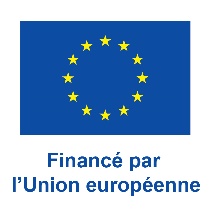 Table des matières2	Généralités	62.1	Dérogations aux règles générales d’exécution	62.2	Pouvoir adjudicateur	62.3	Cadre institutionnel d’Enabel	62.4	Règles régissant le marché	72.5	Définitions	82.6	Confidentialité	92.7	Obligations déontologiques	102.8	Droit applicable et tribunaux compétents	113	Objet et portée du marché	123.1	Nature du marché	123.2	Objet du marché	123.3	Lot	123.4	Postes	123.5	Durée du marché	123.6	Variantes	123.7	Option	123.8	Quantité	124	Objet et portée du marché	144.1	Mode de passation	144.2	Publication	144.2.1	Publicité officielle	144.2.2	Publications complémentaires	144.3	Information	144.4	Réunion d’information et visite de sites	144.5	Offre	164.5.1	Données à mentionner dans l’offre	164.5.2	Durée de validité de l’offre	164.5.3	Détermination des prix	164.5.4	Eléments inclus dans le prix	164.5.5	Introduction des offres	174.5.6	Modification ou retrait d’une offre déjà introduite	174.5.7	Ouverture des offres	184.6	Sélection des soumissionnaires	184.6.1	Motifs exclusion	184.6.2	Critères de sélection	194.6.3	Modalités d'examen des offres et régularité des offres	204.6.4	Critères d’attribution	204.6.4.1	Attribution du marché	204.6.5	Conclusion du contrat	215	Dispositions contractuelles particulères	225.1	Fonctionnaire dirigeant	225.2	Sous-traitants	225.3	Confidentialité	225.4	Protection des données personnelles	235.5	Droits intellectuels	255.6	Cautionnement	255.7	Conformité de l’exécution	265.8	Modifications du marché	265.8.1	Remplacement de l’adjudicataire	265.8.2	Révision des prix	275.8.3	Indemnités suite aux suspensions ordonnées par l’adjudicateur durant l’exécution	275.8.4	Circonstances imprévisibles	275.9	Réception technique préalable	275.10	Modalités d’exécution	285.10.1	Commandes partielles	285.10.2	Délais et clauses	285.10.3	Quantités à fournir	285.10.4	Lieu où les services doivent être exécutés et formalités	295.10.5	Emballages	295.10.6	Vérification de la livraison	295.10.7	Responsabilité du fournisseur	295.11	Tolérance zéro exploitation et abus sexuels	305.12	Moyens d’action du Pouvoir Adjudicateur	305.12.1	Défaut d’exécution	305.12.2	Amendes pour retard	315.12.3	Mesures d’office	315.13	Fin du marché	315.13.1	Réception des produits fournis	315.13.2	Transfert de propriété	325.13.3	Délai de garantie	325.13.4	Réception définitive	325.13.5	Frais de réception	325.13.6	Facturation et paiement des services	325.14	Litiges	336	Termes de référence	346.1	Objectif Général	346.2	Objectifs spécifiques	346.3	Consistance des travaux attendus (construction d’un hangar)	346.4	Consistance des équipements attendus	346.5	Conditions générales concernant les équipements	346.6	Service après-vente concernant les équipements	356.7	Caractéristiques techniques des équipements	356.8	Annexes	377	Formulaires	387.1	Fiche d’identification	387.1.1	Personne physique	387.1.2	Entité de droit privé/public ayant une forme juridique	397.1.3	Sous-traitants	417.2	Formulaire d’offre - Prix	427.3	Déclaration sur l’honneur – motifs d’exclusion	457.4	Déclaration intégrité soumissionnaires	477.5	Tableau des prescriptions techniques (A compléter par le soumissionnaire)	487.6	Documents à remettre	517.7	Annexes	527.7.1	Annexe 1 : Spécifications techniques pour la construction du hangar	527.7.2	Annexe 2 : Bordereau des prix unitaires	527.7.3	Annexe 3 : Plan de situation du hangar	527.7.4	Annexe 4 : Plans du hangar	527.7.5	Annexe 5 : détails de la structure de la charpente du hangar	527.7.6	Annexe 6 : Clause GDPR (en cas de prestataire de service qui va traiter des données personnelles)	52Généralités Dérogations aux règles générales d’exécutionLa section 4. « Conditions contractuelles et administratives particulières » du présent cahier spécial des charges (CSC) contient les clauses administratives et contractuelles particulières applicables au présent marché public par dérogation à l’AR du 14.01.2013 ou qui complètent ou précisent celui-ci. Dans le présent CSC, il est dérogé à l’article 26 des Règles Générales d’Exécution - RGE (AR du 14.01.2013). Par dérogation à l’article 26, le cautionnement peut être établi via un établissement dont le siège social se situe dans un des pays de destination des services. Le pouvoir adjudicateur se réserve le droit d’accepter ou non la constitution du cautionnement via cet établissement. L’adjudicataire mentionnera le nom et l’adresse de cet établissement dans l’offre. La dérogation est motivée pour laisser l’opportunité aux éventuels soumissionnaires locaux d’introduire offre. Cette mesure est rendue indispensable par les exigences particulières du marché. Règles applicables aux moyens de communication Conformément à l’article 14, §2, 5° de la loi du 17 juin 2016 relative aux marchés publics, la transmission et la réception des offres doivent être réalisés par l’utilisation de la transmission par voie postale ou tout autre service de portage approprié. Le dépôt des offres sous format électronique via l’application e-tendering n’étant pas suffisamment supporté par les dispositifs d’accès à internet à la disposition des opérateurs économiques locaux, le pouvoir adjudicateur considère qu’il n’est pas approprié d’imposer l’obligation d’utilisation de moyens de communication électroniques. Pouvoir adjudicateurLe pouvoir adjudicateur du présent marché public est Enabel, Agence belge de développement, société anonyme de droit public à finalité sociale, ayant son siège social à 147, rue Haute, 1000 Bruxelles (numéro d’entreprise 0264.814.354, RPM Bruxelles). Enabel se voit confier l’exclusivité de l’exécution, tant en Belgique qu’à l’étranger, des tâches de service public en matière de coopération bilatérale directe avec des pays partenaires. En outre, elle peut exécuter d’autres missions de coopération à la demande d’organismes d’intérêt public et développer des actions propres qui contribuent à ses objectifs.Pour ce marché, Enabel est valablement représentée par Monsieur Daniel Binart, coordinateur des projets RIMDIR/RIMFIL.Cadre institutionnel d’EnabelLe cadre de référence général dans lequel travaille Enabel est :la loi belge du 19 mars 2013 relative à la Coopération au Développement ;la Loi belge du 21 décembre 1998 portant création de la « Coopération Technique Belge » sous la forme d’une société de droit public ;la loi du 23 novembre 2017 portant modification du nom de la Coopération technique belge et définition des missions et du fonctionnement d’Enabel, Agence belge de Développement, publiée au Moniteur belge du 11 décembre 2017. Les développements suivants constituent eux aussi un fil rouge dans le travail d’Enabel: citons, à titre de principaux exemples :sur le plan de la coopération internationale : les Objectifs de Développement Durables des Nations unies, la Déclaration de Paris sur l’harmonisation et l’alignement de l’aide ; sur le plan de la lutte contre la corruption : la loi du 8 mai 2007 portant assentiment à la Convention des Nations unies contre la corruption, faite à New York le 31 octobre 2003, ainsi que la loi du 10 février 1999 relative à la répression de la corruption transposant la Convention relative à la lutte contre la corruption de fonctionnaires étrangers dans des transactions commerciales internationales ;sur le plan du respect des droits humains : la Déclaration Universelle des Droits de l’Homme des Nations unies (1948) ainsi que les 8 conventions de base de l’Organisation Internationale du Travail consacrant en particulier le droit à la liberté syndicale (C. n° 87), le droit d’organisation et de négociation collective de négociation (C. n° 98), l’interdiction du travail forcé (C. n° 29 et 105), l’interdiction de toute discrimination en matière de travail et de rémunération (C. n° 100 et 111), l’âge minimum fixé pour le travail des enfants (C. n° 138), l’interdiction des pires formes de ce travail (C. n° 182) ;sur le plan du respect de l’environnement :  La Convention-cadre sur les changements climatiques de Paris, le douze décembre deux mille quinze ;le premier contrat de gestion entre Enabel et l’Etat fédéral belge (approuvé par AR du 17.12.2017, MB 22.12.2017) qui arrête les règles et les conditions spéciales relatives à l’exercice des tâches de service public par Enabel pour le compte de l’Etat belge.le Code éthique de Enabel de janvier 2019, ainsi que la Politique de Enabel concernant l’exploitation et les abus sexuels – juin 2019  et la Politique de Enabel concernant la maîtrise des risques de fraude et de corruption – juin 2019 ;  Règles régissant le marchéSont d’application au présent marché public :La Loi du 17 juin 2016 relative aux marchés publics ;La Loi du 17 juin 2013 relative à la motivation, à l’information et aux voies de recours en matière de marchés publics et de certains marchés de travaux, de fournitures et de servicesL’A.R. du 18 avril 2017 relatif à la passation des marchés publics dans les secteurs classiques ;L’A.R. du 14 janvier 2013 établissant les règles générales d’exécution des marchés publics et des concessions de travaux publics ;Les Circulaires du Premier Ministre en matière de marchés publics.Toute la réglementation belge sur les marchés publics peut être consultée sur www.publicprocurement.be.La Politique de Enabel concernant l’exploitation et les abus sexuels – juin 2019 ;La Politique de Enabel concernant la maîtrise des risques de fraude et de corruption – juin 2019 ;la législation locale applicable relative à l’harcèlement sexuel au travail’ ou similaire]•	Règlement (UE) 2016/679 du Parlement européen et du Conseil du 27 avril 2016 relatif à la protection des personnes physiques à l’égard du traitement des données à caractère personnel et à la libre circulation de ces données, et abrogeant la directive 95/46/CE (Règlement Général relatif à la Protection des données, ci-après RGPD) ;•	Loi du 30 juillet 2018 relative à la protection des personnes physiques à l’égard des traitements de données à caractère personnel.Toute la réglementation belge sur les marchés publics peut être consultée sur www.publicprocurement.be, le code éthique et les politiques de Enabel mentionnées ci-dessus sur le site web de Enabel, ou https://www.enabel.be/fr/content/lethique-enabel.DéfinitionsDans le cadre de ce marché, il faut comprendre par :Le soumissionnaire : un opérateur économique qui présente une offre ;L’adjudicataire / le prestataire de services : le soumissionnaire à qui le marché est attribué ;Le pouvoir adjudicateur ou l’adjudicateur : Enabel, représentée par le Représentant résident d’Enabel au Mali ;L’offre : l’engagement du soumissionnaire d’exécuter le marché aux conditions qu’il présente ;Jours : A défaut d’indication dans le cahier spécial des charges et réglementation applicable, tous les jours s’entendent comme des jours calendrier ;Documents du marché : Cahier spécial des charges, y inclus les annexes et les documents auxquels ils se réfèrent ;Spécification technique : une spécification qui figure dans un document définissant les caractéristiques requises d'un produit ou d'un service, tels que les niveaux de qualité, les niveaux de la performance environnementale et climatique, la conception pour tous les besoins, y compris l'accessibilité pour les personnes handicapées, et l'évaluation de la conformité, la propriété d'emploi, l'utilisation du produit, la sécurité ou les dimensions, y compris les prescriptions applicables au produit en ce qui concerne le nom sous lequel il est vendu, la terminologie, les symboles, les essais et méthodes d'essais, l'emballage, le marquage et l'étiquetage, les instructions d'utilisation, les processus et méthodes de production à tout stade du cycle de vie de la fourniture ou du service, ainsi que les procédures d'évaluation de la conformité;Variante : un mode alternatif de conception ou d’exécution qui est introduit soit à la demande du pouvoir adjudicateur, soit à l’initiative du soumissionnaire ;Option : un élément accessoire et non strictement nécessaire à l’exécution du marché, qui est introduit soit à la demande du pouvoir adjudicateur, soit à l’initiative du soumissionnaire ;Inventaire : le document du marché qui fractionne les prestations en postes différents et précise pour chacun d’eux la quantité ou le mode de détermination du prix ;Les règles générales d’exécution RGE : les règles se trouvant dans l’AR du 14.01.2013, établissant les règles générales d’exécution des marchés publics et des concessions de travaux publics ;Le cahier spécial des charges (CSC) : le présent document ainsi que toutes ses annexes et documents auxquels il fait référence ;BDA : le Bulletin des Adjudications JOUE : le Journal Officiel de l’Union européenneOCDE : l’Organisation de Coopération et de Développement Economiques ;E-tendering: La plateforme E-tendering permet aux soumissionnaires de soumettre et ouvrir les offres électroniques/demande de participation;La pratique de corruption : toute proposition de donner ou consentir à offrir à quiconque un paiement illicite, un présent, une gratification ou une commission à titre d’incitation ou de récompense pour qu’il accomplisse ou s’abstienne d’accomplir des actes ayant trait à l’attribution du marché ou à l’exécution du marché conclu avec le pouvoir adjudicateur ;Le litige : l’action en justice.Sous-traitant au sens de la règlementation relative aux marchés publics : l’opérateur économique proposé par un soumissionnaire ou un adjudicataire pour exécuter une partie du marché. Responsable de traitement au sens du RGPD : la personne physique ou morale, l'autorité publique, le service ou un autre organisme qui, seul ou conjointement avec d'autres, détermine les finalités et les moyens du traitementSous-traitant au sens du RGPD : la personne physique ou morale, l'autorité publique, le service ou un autre organisme qui traite des données à caractère personnel pour le compte du responsable du traitement Destinataire au sens du RGPD : la personne physique ou morale, l'autorité publique, le service ou tout autre organisme qui reçoit communication de données à caractère personnel, qu'il s'agisse ou non d'un tiers. Donnée personnelle : toute information se rapportant à une personne physique identifiée ou identifiable. Une personne physique identifiable est une personne physique qui peut être identifiée, directement ou indirectement, notamment par référence à un identifiant tel que le nom, un numéro d’identification, des données de localisation, un identifiant en ligne ou à un ou plusieurs facteurs spécifiques de l’identité physique, physiologique, génétique, mentale, économique, culturelle ou sociale de cette personne physique.Confidentialité1.6.1	Traitement des données à caractère personnelL’adjudicateur s’engage à traiter les données à caractères personnel qui lui seront communiquées dans le cadre de ce la présente procédure de marché public avec le plus grand soin, conformément à la législation sur la protection des données personnelles (le Règlement général sur la protection des données, RGPD). Dans les cas où la loi belge du 30 juillet 2018 relative à la protection des personnes physiques à l'égard des traitements de données à caractère personnel contient des exigences plus strictes, l’adjudicateur agira conformément à cette législation.1.6.2	ConfidentialitéLe soumissionnaire ou l'adjudicataire et Enabel sont tenus au secret à l'égard des tiers concernant toutes les informations confidentielles obtenues dans le cadre du présent marché et ne transmettront celles-ci à des tiers qu'après accord écrit et préalable de l'autre partie. Ils ne diffuseront ces informations confidentielles que parmi les préposés concernés par la mission. Ils garantissent que ces préposés seront dûment informés de leurs obligations de confidentialité et qu’ils les respecteront.DÉCLARATION DE CONFIDENTIALITÉ D’ENABEL : Enabel est sensible à la protection de votre vie privée. Nous nous engageons à protéger et à traiter vos données à caractère personnel avec soin, transparence et dans le strict respect de la législation en matière de protection de la vie privée.Voir aussi : https://www.enabel.be/fr/content/declaration-de-confidentialite-denabelObligations déontologiques1.7.1. Tout manquement à se conformer à une ou plusieurs des clauses déontologiques peut aboutir à l’exclusion du candidat, du soumissionnaire ou de l’adjudicataire d’autres marchés publics pour Enabel.1.7.2. Pendant la durée du marché, l’adjudicataire et son personnel respectent les droits de l’homme et s’engagent à ne pas heurter les usages politiques, culturels et religieux du pays bénéficiaire. Le soumissionnaire ou l’adjudicataire est tenu de respecter les normes fondamentales en matière de travail, convenues au plan international par l’Organisation Internationale du Travail (OIT), notamment les conventions sur la liberté syndicale et la négociation collective, sur l’élimination du travail forcé et obligatoire, sur l’élimination des discriminations en matière d’emploi et de profession et sur l’abolition du travail des enfants. 1.7.3.Conformément à la Politique concernant l’exploitation et les abus sexuels de Enabel, l’adjudicataire et son personne ont le devoir de faire montre d’un comportement irréprochable à l’égard des bénéficiaires des projets et de la population locale en général. Il leur convient de s’abstenir de tout acte qui pourrait être considéré comme une forme d’exploitation ou d’abus sexuels et de s’approprier des principes de base et des directives repris dans cette politique.1.7.4. Toute tentative d’un candidat ou d’un soumissionnaire visant à se procurer des informations confidentielles, à procéder à des ententes illicites avec des concurrents ou à influencer le comité d’évaluation ou le pouvoir adjudicateur au cours de la procédure d’examen, de clarification, d’évaluation et de comparaison des offres et des candidatures entraîne le rejet de sa candidature ou de son offre.17.5. De plus, afin d’éviter toute impression de risque de partialité ou de connivence dans le suivi et le contrôle de l’exécution du marché, il est strictement interdit à l’adjudicataire d’offrir, directement ou indirectement, des cadeaux, des repas ou un quelconque autre avantage matériel ou immatériel, quelle que soit sa valeur, aux préposés du pouvoir adjudicateur concernés directement ou indirectement par le suivi et/ou le contrôle de l’exécution du marché, quel que soit leur rang hiérarchique.1.7.6. L’adjudicataire du marché s’engage à fournir au pouvoir adjudicateur, à sa demande, toutes les pièces justificatives relatives aux conditions d’exécution du contrat. Le pouvoir adjudicateur pourra procéder à tout contrôle, sur pièces et sur place, qu’il estimerait nécessaire pour réunir des éléments de preuve sur une présomption de frais commerciaux inhabituels. L’adjudicataire ayant payé des dépenses commerciales inhabituelles est susceptible, selon la gravité des faits observés, de voir son contrat résilié ou d’être exclu de manière permanente.1.7.7. Conformément à la Politique de Enabel concernant l’exploitation et les abus sexuels et la Politique de Enabel concernant la maîtrise des risques de fraude et de corruption, les plaintes liées à des questions d’intégrité (fraude, corruption, exploitation ou abus sexuel … ) doivent être adressées au bureau d’intégrité via l’adresse https://www.enabelintegrity.be.Droit applicable et tribunaux compétentsLe marché doit être exécuté et interprété conformément au droit belge.Les parties s’engagent à remplir de bonne foi leurs engagements en vue d’assurer la bonne fin du marché.En cas de litige ou de divergence d’opinion entre le pouvoir adjudicateur et l’adjudicataire, les parties se concerteront pour trouver une solution.À défaut d’accord, les tribunaux de Bruxelles sont seuls compétents pour trouver une solution.Objet et portée du marchéNature du marchéMarché public de fournitures (achat).Objet du marchéCe marché de fournitures consiste à la fourniture, installation et mise en service de 4 chambres froides solaires sous hangar dans les localités de Kiffa, Sélibaby, Ayoune et Néma, chefs-lieux des wilayas, d’Assaba, du Guidimakha, du Hodh El Gharbi, du Hodh E Chargui conformément aux conditions du présent CSC.LotLe marché est constitué d’un lot unique formant chacun un tout indivisible. Une offre pour une partie d’un lot est irrecevable.La description du marché est reprise dans la partie 6 du présent CSC.Postes(Voir Partie 6 et/ou inventaire)Ces postes seront groupés et forment un seul marché. Il n’est pas possible de soumissionner pour un ou plusieurs postes et le soumissionnaire est tenu de remettre prix pour tous les postes du marché.Durée du marchéLe marché débute à la notification de l’attribution et prend fin à la réception définitive des dernières fournitures. Par ailleurs, le délai de livraison est de 60 jours calendrier à compter de la réception du bon de commande.VariantesChaque soumissionnaire ne peut introduire qu’une seule offre. Les variantes sont interdites.OptionNon Applicable.Quantité(Voir Partie 6 et/ou inventaire)Les quantités présumées ci-dessous sont fournies à titre informatif. Le Pouvoir Adjudicateur ne s’engage pas à commander une quantité minimale pendant la durée du marché. Toutefois, l’adjudicataire doit être à mesure de fournir la quantité totale dès la conclusion du marché. Aucune indemnité ne pourra être réclamée par l’adjudicataire dans le cas où l’ensemble des quantités indiquées ci-dessus ne serait pas commandées.Objet et portée du marchéMode de passationLe présent marché est attribué, en application de l’article 41 , 1°) de la loi du 17 juin 2016, via une procédure négociée directe avec publication préalable ( PNDAP).Publication Publicité officielleLe présent marché fait l’objet d’une publication officielle au Bulletin des Adjudication.Publications complémentairesLe présent CSC est publié sur le site Web de Enabel (www.enabel.be).L’avis de ce marché a été publié sur le site web www.rimtic.com .InformationL’attribution de ce marché est coordonnée par l’équipe de Contractualisation en Mauritanie . Aussi longtemps que court la procédure, tous les contacts entre le pouvoir adjudicateur et les soumissionnaires (éventuels) concernant le présent marché se font exclusivement via ce service / cette personne et il est interdit aux soumissionnaires (éventuels) d’entrer en contact avec le pouvoir adjudicateur d’une autre manière au sujet du présent marché, sauf disposition contraire dans le présent CSC.Jusqu’à 10 jours inclus, les candidats-soumissionnaires peuvent poser des questions concernant le CSC et le marché. Les questions seront posées par écrit à à l’adresse procurement.mrt@enabel.be et il y sera répondu au fur et à mesure de leur réception. L’aperçu complet des questions posées sera disponible à partir de 10 jours avant la date limite de dépôt des offres à l’adresse ci-dessous.Jusqu’à la notification de la décision d’attribution, il ne sera donné aucune information sur l’évolution de la procédure.Les documents de marchés seront accessibles gratuitement à l’adresse internet suivante : www.enabel.be Afin d’être en mesure d’introduire une offre en connaissance de cause, le soumissionnaire pourra visiter le site ci-dessus. Le soumissionnaire est censé introduire son offre en ayant pris connaissance et en tenant compte des rectifications éventuelles concernant le CSC qui sont publiées sur le site web d’Enabel ou qui lui sont envoyées par courrier électronique. À cet effet, s’il a téléchargé le CSC sous forme électronique, il lui est vivement conseillé de transmettre ses coordonnées au gestionnaire de marchés publics mentionné ci-dessus et de se renseigner sur les éventuelles modifications ou informations complémentaires.Le soumissionnaire est tenu de dénoncer immédiatement toute lacune, erreur ou omission dans les documents du marché qui rende impossible l’établissement de son prix ou la comparaison des offres, au plus tard dans un délai de 10 jours avant la date limite de réception des offres. visite de sites et réunion d’informationAfin d’être en mesure d’introduire une offre en connaissance de cause, le pouvoir adjudicateur organise une  réunion d’information  obligatoire pour les soumissionnaires. En cas de groupement , au moins un membre du groupement devra prendre part à la réunion d’information.La réunion d’information se tiendra à Nouakchott, au bureau Enabel , le 14 Juin 2024 à 10 h00 heure de Nouakchott à l’adresse suivante :Enabel – Mauritanie – Projet RIMDIR – Tevragh zeina – ilot K, lot 216, Nouakchott, Mauritanie. (Téléphone contact : 41 82 33 25).La visite de sites est recommandée. Elle est facilitée par la Coordination Régionale du RIMDIR-RIMFIL/Enabel. Tous les frais éventuels relatifs à la visite sont à charges du soumissionnaire. Il est fortement recommandé au soumissionnaire d’envoyer du personnel expérimenté et qualifié pour visiter le site et ses alentours afin de déterminer, sous sa propre responsabilité, à ses frais et à ses risques, les éléments nécessaires à la préparation de son offre et à la signature du contrat.Contacts pour les visites de sites :Le soumissionnaire est censé introduire son offre en ayant pris connaissance et en tenant compte des clarifications / rectifications éventuelles concernant l’avis de marché ou le cahier spécial des charges qui sont publiées ou qui lui sont envoyées.Le soumissionnaire est tenu de dénoncer immédiatement toute lacune, erreur ou omission dans les documents du marché qui rende impossible l’établissement de son prix ou la comparaison des offres, au plus tard dans un délai de 10 jours avant la date limite de réception des offres.OffreDonnées à mentionner dans l’offreL’attention des soumissionnaires est attirée sur les principes généraux édictés au titre 1 de la loi du 17 juin 2016 et qui sont applicables à la présente procédure de passation.Le soumissionnaire est tenu d’utiliser le formulaire d’offre joint en annexe. A défaut d’utiliser ce formulaire, il supporte l’entière responsabilité de la parfaite concordance entre les documents qu’il a utilisés et le formulaire.L’offre et les annexes jointes au formulaire d’offre sont rédigées en français.Par le dépôt de son offre, le soumissionnaire renonce automatiquement à ses conditions générales ou particulières de vente, même si celles-ci sont mentionnées dans l’une ou l’autre annexe à son offre.Le soumissionnaire indique clairement dans son offre quelle information est confidentielle et/ou se rapporte à des secrets techniques ou commerciaux et ne peut donc pas être divulguée par le pouvoir adjudicateur. Durée de validité de l’offreLes soumissionnaires restent liés par leur offre pendant un délai de 90 jours calendrier, à compter de la date limite de réception. Détermination des prixTous les prix mentionnés dans le formulaire d’offre doivent être obligatoirement libellés en EURO ou en MRU. Les soumissionnaires mauritaniens doivent remettre prix en MRU.La comparaison des offres se fera en EUROS. Les prix remis en MRU seront donc convertis en EUROS selon le taux de change moyen MRU-EUR en vigueur le jour de la date limite de réception des offres et défini par la Banque Centrale de Mauritanie.Le présent marché est un marché mixte, ce qui signifie que les prix sont fixés selon plusieurs des modes décrits ci-dessus : des postes à bordereau de prix, ce qui signifie que seul le prix unitaire est forfaitaire. Le prix à payer sera obtenu en appliquant le prix unitaire mentionné dans l’inventaire aux quantités réellement exécutées (il s’agit des postes à « Quantités présumées » dans le devis quantitatif estimatif) ;Des postes à prix global, c’est-à-dire un poste dans lequel un prix forfaitaire couvre l’ensemble des prestations du poste (il s’agit des postes à « Quantité Forfaitaire » dans le devis quantitatif estimatif).En application de l’article 37 de l’arrêté royal du 18 avril 2017, le pouvoir adjudicateur peut effectuer toutes les vérifications sur pièces comptables et tous contrôles sur place de l’exactitude des indications fournis dans le cadre de la vérification des prix.Eléments inclus dans le prixLe fournisseur est censé avoir inclus dans ses prix tant unitaires que globaux tous les frais et impositions généralement quelconques inhérents à l’exécution du marché, à l’exception de la taxe sur la valeur ajoutée.Sont notamment inclus dans les prix :1° les emballages, sauf si ceux-ci restent la propriété du soumissionnaire, les frais de chargement, de transbordement et de déchargement intermédiaire, de transport, d'assurance et de dédouanement ;2° le déchargement, le déballage et la mise en place au lieu de livraison, à condition que les documents du marché mentionnent le lieu exact de livraison et les moyens d'accès ; 3° la documentation relative à la fourniture et éventuellement exigée par le pouvoir adjudicateur ;4° le montage et la mise en service ;5° la formation nécessaire à l’usage ;6° le cas échéant, les mesures imposées par la législation en matière de sécurité et de santé des services ; travailleurs lors de l'exécution de leur travail ;7° tous les coûts liés au travaux pour la réalisation de l’hangar de protection.Introduction des offresle soumissionnaire ne peut remettre qu’une seule offre pour le marché..Le soumissionnaire introduit son offre de la manière suivante :  Un exemplaire original de l’offre complète sera introduit sur papier. Le soumissionnaire joindra également une version électronique de son offre introduite sous forme d’un ou plusieurs fichiers au format .PDF sur Clé Usb. Elle est introduite sous pli définitivement scellé, portant la mention : Offre marché de fournitures MRT19001-10131 pour l’acquisition de chambres froides solaires + hangar de protection – Ouverture des offres le 26 juin 2024 à 11 h 00 mn. Elle peut être introduite à l’adresse : Enabel – Mauritanie – Projet RIMDIR – Tevragh zeina – ilot K, lot 216, Nouakchott, Mauritanie : Soita) Par remise contre accusé de réception.Soitb) Par la poste (envoi normal ou recommandé ou courrier express type « DHL » ou équivalent) : Dans ce cas, le pli scellé est glissé dans une seconde enveloppe fermée.Le service est accessible, tous les jours ouvrables, pendant les heures de bureau : du lundi au jeudi : de 8 h 00 à 17 h 00. Le vendredi de 8 h 00 à 12 h 00.Toute demande de participation ou offre doit parvenir avant la date et l'heure ultime de dépôt le 26 juin 2024 à 11 h 00 mn. Les demandes de participation ou les offres parvenues tardivement ne sont pas acceptées. (Article 83 de l’AR Passation). Modification ou retrait d’une offre déjà introduiteLorsqu’un soumissionnaire souhaite modifier ou retirer une offre déjà envoyée ou introduite, ceci doit se dérouler conformément aux dispositions des articles 43 et 85 de l’arrêté royal du 18 avril 2017. Afin de modifier ou de retirer une offre déjà envoyée ou introduite, une déclaration écrite est exigée, correctement signée par le soumissionnaire ou par son mandataire. L’objet et la portée des modifications doivent être mentionnés de façon précise. Le retrait doit être inconditionnel.Le retrait peut également être communiqué par téléfax, ou via un moyen électronique, pour autant qu’il soit confirmé par lettre recommandée déposée à la poste ou contre accusé de réception au plus tard le jour avant la date limite de réception des offres.L'objet et la portée des modifications doivent être indiqués avec précision.Le retrait doit être pur et simple.Ouverture des offresLes offres doivent être en possession du pouvoir adjudicateur avant la date et l’heure limites, ainsi qu’à l’adresse indiquées aux point Erreur ! Source du renvoi introuvable. « Introduction des offres ». L’ouverture des offres se fera à huis clos.Sélection des soumissionnairesMotifs exclusionLes motifs d’exclusion obligatoires et facultatifs sont renseignés en annexe du présent cahier spécial des charges.Le soumissionnaire joint à son offre les documents suivants :1) un extrait du casier judiciaire au nom du soumissionnaire (personne morale) ou de son représentant (personne physique) dans le cas où il n’existe pas de casier judiciaire pour les personnes morales ; 2) le document justifiant que le soumissionnaire est en règle en matière de paiement des cotisations sociales, sauf lorsque le pouvoir adjudicateur a la possibilité d’obtenir directement les certificats ou les informations pertinentes en accédant à une base de données nationale gratuite dans un État membre de l’Union européenne ; (Pour les soumissionnaires Mauritaniens ce document est une attestation de régularité délivrée et signée par la direction générale de la CNSS et pour les autres soumissionnaires joindre l’équivalent de leur pays d’origine). 3) le document justifiant que le soumissionnaire est en règle en matière de paiement des impôts et taxes, sauf lorsque le pouvoir adjudicateur a la possibilité d’obtenir directement les certificats ou les informations pertinentes en accédant à une base de données nationale gratuite dans un État membre de l’Union européenne. (Pour les soumissionnaires Mauritaniens ce document est une attestation de régularité délivrée et signée par le Directeur général des impôts et pour les autres soumissionnaires joindre l’équivalent de leur pays d’origine).4) le document attestant que le soumissionnaire n’est pas en situation de faillite, sauf lorsque le pouvoir adjudicateur a la possibilité d’obtenir directement le 14 document ou l’information pertinente en accédant à une base de données nationale gratuite dans un État membre de l’Union européenne.5) La déclaration sur l’honneur relative aux motifs d’exclusion (droit d’accès)  (complétée et signée) jointe en annexe du présent cahier spécial des charges :6) Registre de commerce.Si le soumissionnaire ne transmet pas le ou les documents demandés dans le délai fixé, l’adjudicateur se réserve le droit d’exclure le soumissionnaire.Le caractère récent des documents susvisés est établi dans la mesure où ces derniers datent de moins de six mois par rapport à la date ultime de dépôt des offres. Les soumissionnaires de nationalité belge et disposant d’un numéro d’entreprise ne doivent fournir que l’extrait de casier judiciaire. Le Pouvoir adjudicateur vérifiera lui-même, via le système Télémarc, la situation du soumissionnaire pour les points 2, 3 et 4.Critères de sélectionLe soumissionnaire est, en outre, tenu de démontrer à l’aide des documents demandés ci-dessous qu’il est suffisamment capable, tant du point de vue économique et financier que du point de vue technique, de mener à bien le présent marché public.Seules les offres des soumissionnaires qui satisfont aux critères de sélection sont prises en considération pour participer à la comparaison des offres sur la base des critères d’attribution repris ci-dessous, dans la mesure où ces offres sont régulières.En matière de capacité économique et financière : Capacité d’autofinancementLe soumissionnaire doit fournir une attestation de ligne de crédit ou une attestation de capacité financière délivrée par une banque selon le modèle repris au point 6 « Formulaires »   , d'un montant au moins égal à 50 000 EUR.NB:L’attestation doit etre propre au present marché et sa date d’élaboration ne doit pas etre antérieure au lancement du present marché.En matière de capacité technique : Tout soumissionnaire qui postule pour le marché doit avoir au moins trois ( 03) références pertinentes de marché similaire (à savoir la fourniture de chambres froides solaires de volume comparable ) exécutés au cours des trois (03) dernières années ( 2023,2022,2021) ; Un soumissionnaire peut, le cas échéant, faire valoir les capacités techniques d’autres entités, quelle que soit la nature juridique des liens existant entre lui-même et ces entités. Les règles suivantes sont alors d’application :Si un opérateur économique souhaite recourir aux capacités d’autres entités, il apporte au pouvoir adjudicateur la preuve qu’il disposera des moyens nécessaires, notamment en produisant l’engagement de ces entités à cet effet.Le pouvoir adjudicateur peut exiger que certaines tâches essentielles, notamment les grosses œuvres et celles nécessitant un savoir-faire pointu soient effectuées directement par le soumissionnaire lui-même ou, si l’offre est soumise par un groupement d’opérateurs économiques par un participant dudit groupement.Modalités d'examen des offres et régularité des offresAvant de procéder à l’évaluation et à la comparaison des offres, le pouvoir adjudicateur examine leur régularité.Les offres doivent être établies de manière telle que le pouvoir adjudicateur puisse faire son choix sans entrer en négociation avec le soumissionnaire. Pour cette raison, et afin de pouvoir juger les offres sur pied d’égalité, il est fondamental que les offres soient entièrement conformes aux dispositions du CSC, tant au plan formel que matériel.Les offres substantiellement irrégulières sont exclues. Constitue une irrégularité substantielle celle qui est de nature à donner un avantage discriminatoire au soumissionnaire, à entraîner une distorsion de concurrence, à empêcher l'évaluation de l'offre du soumissionnaire ou la comparaison de celle-ci aux autres offres, ou à rendre inexistant, incomplet ou incertain l'engagement du soumissionnaire à exécuter le marché dans les conditions prévues. Sont réputées substantielles notamment les irrégularités suivantes :1° le non-respect du droit environnemental, social ou du travail, pour autant que ce non-respect soit sanctionné pénalement ;2° le non-respect des exigences visées aux articles 38, 42, 43, § 1er, 44, 48, § 2, alinéa 1er, 54, § 2, 55, 83 et 92 de l’AR du 18 avril 2017 et par l'article 14 de la loi, pour autant qu'ils contiennent des obligations à l'égard des soumissionnaires;3° le non-respect des exigences minimales et des exigences qui sont indiquées comme substantielles dans les documents du marché ;4° les offres qui ne comportent pas de signature manuscrite originale sur le formulaire d’offre Le Pouvoir Adjudicateur déclare également nulle l'offre qui est affectée de plusieurs irrégularités non substantielles qui, du fait de leur cumul ou de leur combinaison, sont de nature à avoir les mêmes effets que décrits ci-dessus (conformément à l’article 76 de l’AR du 18 avril 2017).Critères d’attributionLe pouvoir adjudicateur choisira l’offre régulière qu’il juge économiquement la plus avantageuse en tenant compte du critère suivant :Le Prix (100%)Attribution du marchéLe marché sera attribué au soumissionnaire qui a remis l’offre régulière économiquement la plus avantageuse Il faut néanmoins remarquer que, conformément à l’art. 85 de la loi du 17 juin 2016, il n’existe aucune obligation pour le pouvoir adjudicateur d’attribuer le marché.Le pouvoir adjudicateur peut soit renoncer à passer le marché, soit refaire la procédure, au besoin suivant un autre mode.Conclusion du contratConformément à l’art. 88 de l’A.R. du 18 avril 2017, le marché a lieu par la notification au soumissionnaire choisi de l’approbation de son offre. La notification est effectuée par les plateformes électroniques, par courrier électronique ou par fax et, le même jour, par envoi recommandé.  Le contrat intégral consiste dès lors en un marché attribué par Enabel au soumissionnaire choisi conformément au :Le présent CSC MRT19001-10131 et ses annexes ;L’offre approuvée de l’adjudicataire et toutes ses annexes ;La lettre portant notification de la décision d’attribution ;Le cas échéant, les documents éventuels ultérieurs, acceptés et signés par les deux parties.Dispositions contractuelles particulèresLe présent chapitre de ce CSC contient les clauses particulières applicables au présent marché public par dérogation aux ‘Règles générales d’exécution des marchés publics et des concessions de travaux publics’ de l’AR du 14 janvier 2013, ci-après ‘RGE’ ou qui complètent ou précisent celui-ci. Les articles indiqués ci-dessus (entre parenthèses) renvoient aux articles des RGE. En l’absence d’indication, les dispositions pertinentes des RGE sont intégralement d’application.Dans ce CSC, il est dérogé à l’article 26 des RGE.Fonctionnaire dirigeantLe fonctionnaire dirigeant est M. Mahamadou Bouda, Expert International infrastructures et aménagements ruraux des projets RIMDIR/RIMFIL, courriel : mahamadou.bouda@enabel.be. Une fois le marché conclu, le fonctionnaire dirigeant est l’interlocuteur principal du fournisseur. Toute la correspondance et toutes les questions concernant l’exécution du marché lui seront adressées, sauf mention contraire expresse dans ce CSC.Le fonctionnaire dirigeant est responsable du suivi de l’exécution du marché.Le fonctionnaire dirigeant a pleine compétence pour ce qui concerne le suivi de l’exécution du marché, y compris la délivrance d’ordres de service, l’établissement de procès-verbaux et d’états des lieux, l’approbation des services, des états d’avancements et des décomptes. Il peut ordonner toutes les modifications au marché qui se rapportent à son objet et qui restent dans ses limites.Ne font toutefois pas partie de sa compétence : la signature d’avenants ainsi que toute autre décision ou accord impliquant une dérogation aux clauses et conditions essentielles du marché. Pour de telles décisions, le pouvoir adjudicateur est représenté comme stipulé au point Le pouvoir adjudicateur. Le fonctionnaire dirigeant n’est en aucun cas habilité à modifier les modalités (p. ex., délais d’exécution, …) du contrat, même si l’impact financier devait être nul ou négatif. Tout engagement, modification ou accord dérogeant aux conditions stipulées dans le CSC et qui n’a pas été notifié par le pouvoir adjudicateur doit être considéré comme nul.Sous-traitantsLorsque l’adjudicataire recrute un sous-traitant pour mener des activités de traitement spécifiques pour le compte du pouvoir adjudicateur, les mêmes obligations en matière de protection des données que celles à charge de l’adjudicataire sont imposées à ce sous-traitant par contrat ou tout autre acte juridique.De la même manière, l’adjudicataire respectera et fera respecter par ses sous-traitants, les dispositions du Règlement (UE) 2016/679 du Parlement européen et du Conseil du 27 avril 2016 relatif à la protection des personnes physiques à l’égard du traitement des données à caractère personnel et à la libre circulation de ces données, et abrogeant la directive 95/46/CE (Règlement Général relatif à la Protection des données, ci-après RGPD). Un audit éventuel des traitements opérés pourrait être réalisé par le pouvoir adjudicateur en vue de valider sa conformité à cette législation.ConfidentialitéLes connaissances et renseignements recueillis par l’Adjudicataire, en ce compris par toutes les personnes en charge de la mission ainsi que par toutes autres personnes intervenant, dans le cadre du présent marché sont strictement confidentiels.En aucun cas les informations recueillies, peu importe leur origine et leur nature, ne pourront être transmis à des tiers sous quelque forme que ce soit.Toutes les parties intervenant directement ou indirectement sont donc tenues au devoir de discrétion.Conformément à l’article 18 de l’A.R. du 14 /01/2013 relatif aux règles générales d'exécution des marchés publics, le Soumissionnaire ou l’Adjudicataire s’engage à considérer et à traiter de manière strictement confidentiels, toutes informations, tous faits, tous documents et/ou toutes données, quels qu’en soient la nature et le support, qui lui auront été communiqués, sous quelque forme et par quelque moyen que ce soit, ou auxquels il aura accès, directement ou indirectement, dans le cadre ou à l’occasion du présent marché. Les informations confidentielles couvrent notamment, sans que cette liste soit limitative, l’existence même du présent marché.A ce titre, il s’engage notamment : •	à respecter et à faire respecter la stricte confidentialité de ces éléments, et à prendre toutes précautions utiles afin d’en préserver le secret (ces précautions ne pouvant en aucun cas être inférieures à celles prises par le Soumissionnaire pour la protection de ses propres informations confidentielles) ;•	à ne consulter, utiliser et/ou exploiter, directement ou indirectement, l’ensemble des éléments précités que dans la mesure strictement nécessaire à la préparation et, le cas échéant, à l’exécution du présent marché (en ayant notamment égard aux dispositions législatives en matière de protection de la vie privée à l’égard des traitements de données à caractère personnel) ;•	à ne pas reproduire, distribuer, divulguer, transmettre ou autrement mettre à disposition de tiers les éléments précités, en totalité ou en partie, et sous quelque forme que ce soit, à moins d’avoir obtenu l’accord préalable et écrit du Pouvoir Adjudicateur ;•	à restituer, à première demande du Pouvoir Adjudicateur, les éléments précités ;•	d’une manière générale, à ne pas divulguer directement ou indirectement aux tiers, que ce soit à titre publicitaire ou à n’importe quel autre titre, l’existence et/ou le contenu du présent marché, ni le fait que le Soumissionnaire ou l’Adjudicataire exécute celui-ci pour le Pouvoir Adjudicateur, ni, le cas échéant, les résultats obtenus dans ce cadre, à moins d’avoir obtenu l’accord préalable et écrit du Pouvoir Adjudicateur. »Protection des données personnelles4.4.1	Traitement des données personnelles par le pouvoir adjudicateurL’adjudicateur s’engage à traiter les données à caractères personnel qui lui seront communiquées en réponse à cet appel d’offre avec le plus grand soin, conformément à la législation sur la protection des données personnelles (le Règlement général sur la protection des données, RGPD). Dans les cas où la loi belge du 30 juillet 2018 relative à la protection des personnes physiques à l'égard des traitements de données à caractère personnel contient des exigences plus strictes, l’adjudicateur agira conformément à cette législation.4.4.2	Traitement des données personnelles par l’adjudicataire OPTION 1 : Traitement des données à caractère personnel par un sous-traitantSi durant l'exécution du marché, l’adjudicataire traite des données à caractère personnel du pouvoir adjudicateur exclusivement au nom et pour le compte du pouvoir adjudicateur, dans le seul but d’effectuer les prestations conformément aux dispositions du cahier des charges ou en exécution d’une obligation légale, les dispositions suivantes sont d’application. Pour tout traitement de données personnelles effectué en relation avec ce marché, l’adjudicataire est tenu de se conformer au  Règlement (UE) 2016/679 du Parlement européen et du Conseil du 27 avril 2016, relatif à la protection des personnes physiques à l’égard du traitement des données à caractère personnel et à la libre circulation de ces données, et abrogeant la directive 95/46/CE (ci-après “RGPD”) ainsi qu’à la loi belge du 30 juillet 2018 relative à la protection des personnes physiques à l'égard des traitements de données à caractère personnel.Par le seul fait de participer à la procédure de passation du marché, le soumissionnaire atteste qu’il se conformera strictement aux obligations du RGPD pour tout traitement de données personnelles effectué en lien avec ce marché. Les données à caractère personnel qui seront traités sont confidentielles. L’adjudicataire limitera dès lors l’accès aux données au personnel strictement nécessaires à l'exécution, à la gestion et au suivi du marché.Dans le cadre de l’exécution du marché, le pouvoir adjudicateur déterminera les finalités et les moyens du traitement des données à caractère personnel. Dans ce cas, le pouvoir adjudicateur sera responsable du traitement et l’adjudicataire sera son sous-traitant, au sens de l’article 28 du RGPD. L'exécution de traitements en sous-traitance doit être régie par un contrat ou un acte juridique qui lie le sous-traitant au responsable du traitement et qui prévoit notamment que le sous-traitant n'agit que sur instruction du responsable du traitement et que les obligations de confidentialité et de sécurité concernant le traitement des données à caractère personnel incombent également au sous-traitant (Article 28 §3 du RGPD). A cette fin, le soumissionnaire doit à la fois compléter, signer et renvoyer au pouvoir adjudicateur l'accord de sous-traitance repris en annexe. La complétion et signature de cette annexe est donc une condition de régularité de l’offreOPTION 2 : TRAITEMENT DES DONNÉES À CARACTÈRE PERSONNEL PAR UN RESPONSABLE DE TRAITEMENT (DESTINATAIRE)Si durant l'exécution du marché, l’adjudicataire traite des données à caractère personnel du pouvoir adjudicateur ou en exécution d’une obligation légale, les dispositions suivantes sont d’application. Pour tout traitement de données personnelles effectué en relation avec ce marché, l’adjudicataire est tenu de se conformer au Règlement (UE) 2016/679 du Parlement européen et du Conseil du 27 avril 2016, relatif à la protection des personnes physiques à l’égard du traitement des données à caractère personnel et à la libre circulation de ces données, et abrogeant la directive 95/46/CE (ci-après “RGPD”) ainsi qu’à la loi belge du 30 juillet 2018 relative à la protection des personnes physiques à l'égard des traitements de données à caractère personnel.Par le seul fait de participer à la procédure de passation du marché, le soumissionnaire atteste qu’il se conformera strictement aux obligations du RGPD pour tout traitement de données personnelles effectué en lien avec ce marché.Compte tenu du marché il est à considérer que le pouvoir adjudicateur et l’adjudicataire seront chacun et ce, individuellement, responsables du traitement.Droits intellectuelsLe pouvoir adjudicateur acquiert les droits de propriété intellectuelle nés, mis au point ou utilisés à l'occasion de l'exécution du marché.CautionnementLe cautionnement est fixé à 5% du montant total, hors TVA, de la commande. Le montant ainsi obtenu est arrondi à la dizaine d’euro supérieure.Le cautionnement peut être constitué conformément aux dispositions légales et réglementaires, soit en numéraire, ou en fonds publics, soit sous forme de cautionnement collectif.Le cautionnement peut également être constitué par une garantie accordée par un établissement de crédit satisfaisant au prescrit de la législation relative au statut et au contrôle des établissements de crédit ou par une entreprise d'assurances satisfaisant au prescrit de la législation relative au contrôle des entreprises d'assurances et agréée pour la branche 15 (caution).Par dérogation à l’article 26, le cautionnement peut être établi via un établissement dont le siège social se situe dans un des pays de destination des services. Le pouvoir adjudicateur se réserve le droit d’accepter ou non la constitution du cautionnement via cet établissement. L’adjudicataire mentionnera le nom et l’adresse de cet établissement dans l’offre.La dérogation est motivée pour laisser l’opportunité aux éventuels soumissionnaires locaux d’introduire offre. Cette mesure est rendue indispensable par les exigences particulières du marché.L’adjudicataire doit, dans les trente jours calendrier suivant le jour de la conclusion du marché, justifier la constitution du cautionnement par lui-même ou par un tiers, de l’une des façons suivantes :1° 	lorsqu’il s’agit de numéraire, par le virement du montant au numéro de compte bpost banque de la Caisse des Dépôts et Consignations Complétez le plus précisément possible le formulaire suivant : https://finances.belgium.be/sites/default/files/01_marche_public.pdf (PDF, 1.34 Mo), et renvoyez-le à l’adresse e-mail info.cdcdck@minfin.fed.be  2° 	lorsqu’il s’agit de fonds publics, par le dépôt de ceux-ci entre les mains du caissier de l’Etat au siège de la Banque nationale à Bruxelles ou dans l’une de ses agences en province, pour compte de la Caisse des Dépôts et Consignations, ou d’un organisme public remplissant une fonction similaire3°	lorsqu’il s’agit d’un cautionnement collectif, par le dépôt par une société exerçant légalement cette activité, d’un acte de caution solidaire auprès de la Caisse des Dépôts et Consignations ou d’un organisme public remplissant une fonction similaire4°	lorsqu’il s’agit d’une garantie, par l’acte d’engagement de l’établissement de crédit ou de l’entreprise d’assurances.Cette justification se donne, selon le cas, par la production au pouvoir adjudicateur :1°	soit du récépissé de dépôt de la Caisse des Dépôts et Consignations ou d’un organisme public remplissant une fonction similaire ;2°	soit d’un avis de débit remis par l’établissement de crédit ou l’entreprise d’assurances ;3°	soit de la reconnaissance de dépôt délivrée par le caissier de l’Etat ou par un organisme public remplissant une fonction similaire ;4°	soit de l’original de l’acte de caution solidaire visé par la Caisse des Dépôts et Consignations ou par un organisme public remplissant une fonction similaire ;5°	soit de l’original de l’acte d’engagement établi par l’établissement de crédit ou l’entreprise d’assurances accordant une garantie.Ces documents, signés par le déposant, indiquent au profit de qui le cautionnement est constitué, son affectation précise par l’indication sommaire de l’objet du marché et de la référence des documents du marché, ainsi que le nom, le prénom et l’adresse complète de l’adjudicataire et éventuellement, du tiers qui a effectué le dépôt pour compte, avec la mention "bailleur de fonds" ou "mandataire", suivant le cas.Le délai de trente jours calendrier visé ci-avant est suspendu pendant la période de fermeture de l’entreprise de l’adjudicataire pour les jours de vacances annuelles payés et les jours de repos compensatoires prévus par voie réglementaire ou dans une convention collective de travail rendue obligatoire.La preuve de la constitution du cautionnement doit être envoyée à l’adresse qui sera mentionnée dans la notification de la conclusion du marché.La demande de l’adjudicataire de procéder à la réception :1°	en cas de réception provisoire : tient lieu de demande de libération de la première moitié du cautionnement2°	en cas de réception définitive : tient lieu de demande de libération de la seconde moitié du cautionnement, ou, si une réception provisoire n’est pas prévue, de demande de libération de la totalité de celui-ci.Conformité de l’exécutionLes travaux, fournitures et services doivent être conformes sous tous les rapports aux documents du marché. Même en l'absence de spécifications techniques mentionnées dans les documents du marché, ils répondent en tous points aux règles de l'art.Modifications du marché Remplacement de l’adjudicatairePour autant qu’il remplisse les critères de sélection ainsi que les critères d’exclusions repris dans le présent document, un nouvel adjudicataire peut remplacer l’adjudicataire avec qui le marché initial a été conclu dans les cas autres que ceux prévus à l’art. 38/3 des RGE. L’adjudicataire introduit sa demande le plus rapidement possible par envoi recommandé, en précisant les raisons de ce remplacement, et en fournissant un inventaire détaillé de l’état des fournitures et services déjà exécutées déjà faites, les coordonnées relatives au nouvel adjudicataire, ainsi que les documents et certificats auxquels le pouvoir adjudicateur n’a pas accès gratuitement.Le remplacement fera l’objet d’un avenant daté et signé par les trois parties. L’adjudicataire initial reste responsable vis à vis du pouvoir adjudicateur pour l’exécution de la partie restante du marché. Révision des prixPour le présent marché, aucune révision des prix n’est possible.Indemnités suite aux suspensions ordonnées par l’adjudicateur durant l’exécutionL’adjudicateur se réserve le droit de suspendre l’exécution du marché pendant une période donnée, notamment lorsqu’il estime que le marché ne peut pas être exécuté sans inconvénient à ce moment-là.Le délai d’exécution est prolongé à concurrence du retard occasionné par cette suspension, pour autant que le délai contractuel ne soit pas expiré. Lorsque ce délai est expiré, une remise d'amende pour retard d'exécution sera consentie.Lorsque les prestations sont suspendues, sur la base de la présente clause, l’adjudicataire est tenu de prendre, à ses frais, toutes les précautions nécessaires pour préserver les prestations déjà exécutées et les matériaux, des dégradations pouvant provenir de conditions météorologiques défavorables, de vol ou d'autres actes de malveillance.L’adjudicataire a droit à des dommages et intérêts pour les suspensions ordonnées par l’adjudicateur lorsque :la suspension dépasse au total un vingtième du délai d’exécution et au moins dix jours ouvrables ou quinze jours de calendrier, selon que le délai d’exécution est exprimé en jours ouvrables ou en jours de calendrier; la suspension n’est pas due à des conditions météorologiques défavorables ; la suspension a lieu endéans le délai d’exécution du marché.Dans les trente jours de leur survenance ou de la date à laquelle l’adjudicataire ou le pouvoir adjudicateur aurait normalement dû en avoir connaissance, l’adjudicataire dénonce les faits ou les circonstances de manière succincte au pouvoir adjudicateur et décrit de manière précise leur sur le déroulement et le coût du marché.  Circonstances imprévisiblesL'adjudicataire n'a droit en principe à aucune modification des conditions contractuelles pour des circonstances quelconques auxquelles le pouvoir adjudicateur est resté étranger. Une décision de l’Etat belge de suspendre la coopération avec le pays partenaire est considérée être des circonstances imprévisibles au sens du présent article. En cas de rupture ou de cessation des activités par l’Etat belge qui implique donc le financement de ce marché, Enabel mettra en œuvre les moyens raisonnables pour convenir d'un montant maximum d'indemnisation.Réception technique préalableLes produits ne peuvent être mis en œuvre s’ils n’ont été, au préalable, réceptionnés par le fonctionnaire dirigeant ou son délégué. Les produits qui, à un stade déterminé, ne satisfont pas aux vérifications imposées, sont déclarés ne pas se trouver en état de réception technique. A la demande de l’adjudicataire, le pouvoir adjudicateur vérifie conformément aux documents du marché si les produits présentent les qualités requises ou, à tout le moins, sont conformes aux règles de l’art et satisfont aux conditions du marché. Si les vérifications opérées comportent la destruction de certains produits, ceux-ci sont remplacés à ses frais par l’adjudicataire. Les documents du marché indiquent la quantité des produits qui seront détruits. Lorsque le pouvoir adjudicateur constate que le produit présenté n’est pas dans les conditions requises pour être examiné, la demande de l’adjudicataire est considérée comme non avenue. Une nouvelle demande est introduite lorsque le produit se trouve prêt pour la réception.Modalités d’exécutionCommandes partiellesSi, pour tout ou partie des quantités à fournir, les documents du marché prévoient une ou plusieurs commandes partielles, l’exécution du marché est subordonnée à la notification de chacune de ces commandes.Le pouvoir adjudicateur procédera pour chaque poste / lot à une « commande partielle » ou « ordre », qui sera notifié en même temps que l’attribution par lettre recommandée au fournisseur. Les ordres concerneront des quantités minimales ou les quantités présumées par poste et le fournisseur doit donc être capable de fournir les quantités minimales mentionnées au point Quantités ». La livraison des quantités demandées lors des ordres se fera en plusieurs fois, sur appel du pouvoir adjudicateur. Les appels auront lieu en fonction des besoins du pouvoir adjudicateur. Chaque appel sera confirmé par un bon de commande.Délais et clausesLes fournitures doivent être exécutées dans un délai de 60 jours calendrier à compter du jour qui suit celui où le fournisseur a reçu la notification de la conclusion du marché. Les jours de fermeture de l’entreprise du fournisseur pour les vacances annuelles ne sont pas inclus dans le calcul.Le bon de commande est adressé au fournisseur soit par envoi recommandé soit par fax, soit par tout autre moyen permettant de déterminer la date d’envoi de manière certaine.Les échanges de correspondance subséquents relatifs au bon de commande (et à la livraison) suivent les mêmes règles que celles prévues pour l’envoi du bon de commande chaque fois qu’une partie désire se ménager la preuve de son intervention.En cas de réception du bon de commande postérieure au délai de deux jours ouvrables, le délai de livraison peut être prolongé au prorata du retard constaté pour la réception du bon de commande, à la demande écrite et justifiée du fournisseur. Si le service qui a fait la commande, après avoir examiné la demande écrite du fournisseur, l’estime fondée ou partiellement fondée, il lui communique par écrit quelle prolongation de délai est acceptée.En cas de libellé manifestement incorrect ou incomplet du bon de commande empêchant toute exécution de la commande, le fournisseur en avise immédiatement par écrit le service commandeur afin qu’une solution soit trouvée pour permettre l’exécution normale de la commande. Si nécessaire, le fournisseur sollicite une prolongation du délai de livraison dans les mêmes conditions que celles prévues en cas de réception tardive du bon de commande. En tout état de cause, les réclamations relatives au bon de commande ne sont plus recevables si elles ne sont pas introduites dans les 15 jours (*) de calendrier à compter à partir du premier jour qui suit celui où le fournisseur a reçu le bon de commande.Quantités à fournirLe marché ne contient pas des quantités minimales.Pour les quantités à fournir voir point « Quantités ».Sans préjudice de la possibilité pour le pouvoir adjudicateur de résilier le marché si les marchandises fournies ne satisfont pas aux exigences imposées ou si elles ne sont pas livrées dans le délai prévu, par le fait de la conclusion du marché, le fournisseur acquiert le droit de fournir ces quantités, sous peine d’indemnisation par le pouvoir adjudicateur.Au cours du marché et en fonction de l’évolution de ses besoins, le pouvoir adjudicateur pourra s’engager pour des ordres supplémentaires. Cet engagement se fera par lettre recommandée et portera chaque fois au moins sur les quantités susmentionnées.Lieu où les services doivent être exécutés et formalités Les fournitures seront livrées à l’adresse suivante :Kiffa, Sélibaby, Ayoune Néma.EmballagesLes emballages restent acquis au pouvoir adjudicateur, sans que le fournisseur puisse prétendre à aucune indemnité de ce chef.Vérification de la livraisonLe fournisseur fournit exclusivement des biens qui sont exempts de tout vice apparent et/ou caché et qui correspondent strictement à la commande (en nature, quantité, qualité…) et, le cas échéant, aux prescriptions des documents associés ainsi qu’aux réglementations applicables, aux règles de l’art et aux bonnes pratiques, à l’état de la technique, aux plus hautes exigences normales d’utilisation, de fiabilité et de longévité, et à la destination que le pouvoir adjudicateur compte en faire et que le fournisseur connaît ou devrait à tout le moins connaître.L’acceptation (réception provisoire) n’a lieu qu’après vérification complète par le pouvoir adjudicateur du caractère conforme des biens et services livrés. Le pouvoir adjudicateur dispose d’un délai de vérification de trente jours à compter de la date de livraison. Ce délai prend cours le lendemain de l’arrivée des fournitures à destination, pour autant que le pouvoir adjudicateur soit en possession du bordereau ou de la facture. La signature apposée par le pouvoir adjudicateur (un membre du personnel du pouvoir adjudicateur), notamment dans des appareils électroniques de réception, lors de la livraison du matériel, vaut par conséquent simple prise de possession et ne signifie pas l'acceptation de celui-ci.L’acceptation faite sur site vaut réception provisoire complète.L’acceptation implique le transfert de la propriété et des risques de dommage ou de perte.En cas de refus entier ou partiel d’une livraison, le fournisseur est tenu de reprendre, à ses frais et risques, les produits refusés. Le pouvoir adjudicateur peut soit demander au fournisseur de fournir des marchandises conformes dans les plus brefs délais, soit résilier la commande et s’approvisionner auprès d’un autre fournisseur.Responsabilité du fournisseurLe fournisseur est responsable de ses fournitures jusqu’au moment où les formalités de vérification et de notification dont il est question à l’article 120 sont effectuées, sauf si les pertes ou avaries survenant dans les dépôts du destinataire sont dues à des faits ou circonstances visés aux articles 54 et 56.Par ailleurs, le fournisseur garantit le pouvoir adjudicateur des dommages et intérêts dont celui-ci est redevable à des tiers du fait du retard dans l’exécution du marché ou de la défaillance du fournisseur.Tolérance zéro exploitation et abus sexuelsEn application de sa Politique concernant l’exploitation et les abus sexuels de juin 2019, Enabel applique une tolérance zéro en ce qui concerne l’ensemble des conduites fautives ayant une incidence sur la crédibilité professionnelle du soumissionnaire. Moyens d’action du Pouvoir AdjudicateurLe défaut du prestataire de services ne s’apprécie pas uniquement par rapport aux services mêmes, mais également par rapport à l’ensemble de ses obligations.Afin d’éviter toute impression de risque de partialité ou de connivence dans le suivi et le contrôle de l’exécution du marché, il est strictement interdit au prestataire de services d’offrir, directement ou indirectement, des cadeaux, des repas ou un quelconque autre avantage matériel ou immatériel, quelle que soit sa valeur, aux préposés du pouvoir adjudicateur concernés directement ou indirectement par le suivi et/ou le contrôle de l’exécution du marché, quel que soit leur rang hiérarchique.En cas d’infraction, le pouvoir adjudicateur pourra infliger au prestataire de services une pénalité forfaitaire par infraction allant jusqu’au triple du montant obtenu par la somme des valeurs (estimées) de l’avantage offert au préposé et de l’avantage que l’adjudicataire espérait obtenir en offrant l’avantage au préposé. Le pouvoir adjudicateur jugera souverainement de l’application de cette pénalité et de sa hauteur.Cette clause ne fait pas préjudice à l’application éventuelle des autres mesures d’office prévues au RGE, notamment la résiliation unilatérale du marché et/ou l’exclusion des marchés du pouvoir adjudicateur pour une durée déterminée.Défaut d’exécution§1 L'adjudicataire est considéré en défaut d'exécution du marché :1° lorsque les prestations ne sont pas exécutées dans les conditions définies par les documents du marché ;2° à tout moment, lorsque les prestations ne sont pas poursuivies de telle manière qu'elles puissent être entièrement terminées aux dates fixées ;3° lorsqu'il ne suit pas les ordres écrits, valablement donnés par le pouvoir adjudicateur.§ 2 Tous les manquements aux clauses du marché, y compris la non-observation des ordres du pouvoir adjudicateur, sont constatés par un procès-verbal dont une copie est transmise immédiatement à l'adjudicataire par lettre recommandée.L'adjudicataire est tenu de réparer sans délai ses manquements. Il peut faire valoir ses moyens de défense par lettre recommandée adressée au pouvoir adjudicateur dans les quinze jours suivant le jour déterminé par la date de l'envoi du procès-verbal. Son silence est considéré, après ce délai, comme une reconnaissance des faits constatés.§ 3 Les manquements constatés à sa charge rendent l'adjudicataire passible d'une ou de plusieurs des mesures prévues aux articles 45 à 49, 154 et 155.Amendes pour retard Les amendes pour retard sont indépendantes des pénalités prévues à l'article 45. Elles sont dues, sans mise en demeure, par la seule expiration du délai d'exécution sans intervention d'un procès-verbal et appliquées de plein droit pour la totalité des jours de retard.Nonobstant l'application des amendes pour retard, l'adjudicataire reste garant vis-à-vis du pouvoir adjudicateur des dommages et intérêts dont celui-ci est, le cas échéant, redevable à des tiers du fait du retard dans l'exécution du marché.Mesures d’office § 1 Lorsque, à l'expiration du délai indiqué à l'article 44, § 2, pour faire valoir ses moyens de défense, l'adjudicataire est resté inactif ou a présenté des moyens jugés non justifiés par le pouvoir adjudicateur, celui-ci peut recourir aux mesures d'office décrites au paragraphe 2.Le pouvoir adjudicateur peut toutefois recourir aux mesures d'office sans attendre l'expiration du délai indiqué à l'article 44, § 2, lorsqu'au préalable, l'adjudicataire a expressément reconnu les manquements constatés.§ 2 Les mesures d'office sont :1° la résiliation unilatérale du marché. Dans ce cas, la totalité du cautionnement ou, à défaut de constitution, un montant équivalent, est acquise de plein droit au pouvoir adjudicateur à titre de dommages et intérêts forfaitaires. Cette mesure exclut l'application de toute amende du chef de retard d'exécution pour la partie résiliée ;2° l'exécution en régie de tout ou partie du marché non exécuté ;3° la conclusion d'un ou de plusieurs marchés pour compte avec un ou plusieurs tiers pour tout ou partie du marché restant à exécuter.Les mesures prévues à l'alinéa 1er, 2° et 3°, sont appliquées aux frais, risques et périls de l'adjudicataire défaillant. Toutefois, les amendes et pénalités qui sont appliquées lors de l'exécution d'un marché pour compte sont à charge du nouvel adjudicataire.Fin du marché Réception des produits fournis Les fournitures seront suivies attentivement par le fonctionnaire dirigeant. Les fournitures sont mises en réception dans les magasins du fournisseur. Les livraisons ne peuvent pas avoir lieu avant que le pouvoir adjudicateur ait accepté les marchandises mises en réception. L’identité du fonctionnaire dirigeant qui exécutera la réception, sera mentionnée dans la notification d’attribution du marché si son nom ne figure pas déjà dans les documents du marché.Réception provisoireA l’expiration du délai de trente jours prévu à l’article 120, alinéa 2, il est selon le cas dressé un procès-verbal de réception provisoire ou de refus de réception.l sera procédé à une réception complète au lieu de livraison sans réception partielle au lieu de production :La réception provisoire s’effectue complètement au lieu de livraison. Pour examiner et tester les fournitures ainsi que pour notifier sa décision d’acceptation ou de refus, le pouvoir adjudicateur dispose d’un délai de trente jours.Le délai prend cours le lendemain du jour d’arrivée des fournitures au lieu de livraison, pour autant que le pouvoir adjudicateur soit mis en possession du bordereau ou de la facture. Il comprend le délai de trente jours prévu à l’article 120.Transfert de propriété Le pouvoir adjudicateur devient de plein droit propriétaire des fournitures dès qu’elles sont admises en compte pour le paiement conformément à l’article 127 des RGE.Délai de garantieLe délai de garantie prend cours à la date à laquelle la réception provisoire est accordée. Celui-ci est d’un an.Réception définitiveLa réception définitive a lieu à l’expiration du délai de garantie. Elle est implicite lorsque la fourniture n’a pas donné lieu à réclamation pendant ce délai. Lorsque la fourniture a donné lieu à réclamation pendant le délai de garantie, un procès-verbal de réception ou de refus de réception définitive est établi dans les quinze jours précédant l’expiration dudit délai.Frais de réceptionNon applicableFacturation et paiement des servicesL’adjudicataire envoie les factures (en un seul exemplaire) et le procès-verbal de réception du marché (exemplaire original) à l’adresse suivante :A l’attention de Madame Mary Dia , Contrôleur de gestion du Projet RIMFILEnabel zone résidentielle de l’Ilot K Lot 216, Nouakchott, MauritanieSeuls les livraisons exécutées de manière correcte pourront être facturés.Le pouvoir adjudicateur dispose d'un délai de vérification de trente jours à compter de la date de la fin des fournitures, constatée conformément aux modalités fixées dans les documents du marché, pour procéder aux formalités de réception technique et de réception provisoire et en notifier le résultat au fournisseur.Le paiement du montant dû au fournisseur doit intervenir dans le délai de paiement de trente jours à compter de l'échéance du délai de vérification et pour autant que le pouvoir adjudicateur soit, en même temps, en possession de la facture régulièrement établie.Lorsque les documents du marché ne prévoient pas une déclaration de créance séparée, la facture vaut déclaration de créance.La facture doit être libellée en EURO ou en MRU.Afin que Enabel puisse obtenir les documents d’exonération de la TVA et de dédouanement dans les plus brefs délais, la facture originale et tous les documents ad hoc seront transmis dès que possible avant la réception provisoire.Aucune avance ne peut être demandée par l’adjudicataire et le paiement sera effectué après réception provisoire de chaque livraison faisant l’objet d’une même commande.LitigesTous les litiges relatifs à l’exécution de ce marché sont exclusivement tranchés par les tribunaux compétents de l’arrondissement judiciaire de Bruxelles. La langue véhiculaire est le français ou le néerlandais.Le pouvoir adjudicateur n’est en aucun cas responsable des dommages causés à des personnes ou à des biens qui sont la conséquence directe ou indirecte des activités nécessaires à l’exécution de ce marché. L’adjudicataire garantit le pouvoir adjudicateur contre toute action en dommages et intérêts par des tiers à cet égard.En cas de « litige », c’est-à-dire d’action en justice, la correspondance devra (également) être envoyée à l’adresse suivante : Agence belge de développement - EnabelCellule juridique du service Logistique et Achats (L&A)À l’attention de Mme Inge JanssensRue Haute 1471000 BruxellesBelgiqueTermes de référenceObjectif GénéralFourniture, installation et mise en service de 4 chambres froides solaires sous hangar dans les localités de Kiffa, Sélibaby, Ayoune et Néma, chefs-lieux des wilayas, d’Assaba, du Guidimakha, du Hodh El Gharbi, du Hodh E Chargui respectivement.Objectifs spécifiquesConstruire un hangar (ayant vocation à abriter 1 chambres froides et les équipements connexes ;Fournir, installer et mettre en service 4 chambres froides solaires de 30 m³ chacune dans le hangar construit (les panneaux solaires seront installés, avec l’inclinaison adéquate, sur le toit du hangar, qui est orienté plein Sud) ;Former les acteurs locaux à l’utilisation, l’entretien et la maintenance du matérielConsistance des travaux attendus (construction d’un hangar)Construction d’un hangar d’une superficie de 35 m² pour chacune des chambres froides.Le hangar abritera des conteneurs de chambre froide pour la conservation des produits agricoles. Les travaux à réaliser pour sa construction sont : Les travaux préparatoires,Le terrassement, le bétonnage et la maçonnerie en fondation,La mise en place de la toiture en tôle sur charpente métallique, traverses et panes en fer profilés,L’installation électrique,  Consistance des équipements attendusLa fourniture, installation et mise en service de chambres froides,La fourniture, installation et mise en service de générateurs solaires photovoltaïques avec accumulateurs,Les prescriptions techniques sont données en annexe, ainsi que les plans, le cadre de devis et le bordereau des prix unitaires.Conditions générales concernant les équipementsLes fournitures doivent être neuves et garanties d’origine. Elles doivent être exemptes de tout vice ou défaut qui pourrait nuire à leur apparence et à leur bon fonctionnement, et elles doivent être conformes au point « Caractéristiques techniques ».Le soumissionnaire joindra à son offre :Les fiches techniques de l’ensemble des équipements proposés, devant répondre aux caractéristiques techniques inscrites dans les présents TDRLes fournitures devront être homologué CELa prestation comprend la fourniture, l’installation, la mise en service et la formation à l’utilisation des fournitures.Service après-vente concernant les équipementsLe soumissionnaire joindra à son offre une déclaration certifiant qu’il dispose d’un service après-vente et une description dudit service après-vente.Caractéristiques techniques des équipementsChaque chambre froide de 30 m³ doit permettre de réfrigérer et stocker 1000 kg/jour de produits de l’agriculture (sur base d’une température ambiante estimée à 32°C.Les matériels fournis devront répondre aux caractéristiques suivantes :Eléments concernant l’installation et le montage et la mise en routeLes 4 chambres froides solaires seront installées à l’intérieur du hangar préalablement construit, par l’attributaire du présent marché, sur les sites de Kiffa, Sélibaby, Ayoune et Néma, chefs-lieux des wilayas, d’Assaba, du Guidimakha, du Hodh El Gharbi, du Hodh E Chargui respectivement.Les panneaux solaires seront installés sur la toiture en tôle du même hangar, qui est orientée Sud.Les équipements seront mis en route par le prestataire retenu. La réception provisoire se fera sur base du constat de bon fonctionnement des équipements.Le prestataire installera suffisamment de points lumineux à l’intérieur et à l’extérieur du hangar afin d’assurer la sécurité du site et l’exploitation nocturne des installations.Concernant l’assemblage des panneaux isolants de la chambre froide :La continuité de l’écran pare‐vapeur est réalisée entre chaque panneau par 2 joints polyéthylène disposés le long des 4 chants du panneau et sur ses 2 faces.Concernant la pose et l’assemblage du sol de la chambre froide :Les panneaux de sol sont posés sur un chevronnage plastique de 4 x 6 cm, formant un vide sanitaire (entraxe des chevrons : 40 cm pour sols standards)L’étanchéité entre les panneaux est réalisée à la pompe avec un mastic silicone de même couleur que le revêtementConcernant l’installation du matériel électrique :Le matériel doit être installé selon les règles de l’art de manière à être pleinement fonctionnel (câblé, chargé en réfrigérant…)Les panneaux solaires doivent être installés sur le toit du hangar qui est orienté plein SudEléments concernant la formation des utilisateursLe soumissionnaire prévoira dans son offre une formation des utilisateurs et personnel impliqué dans le suivi de l’activité à l’utilisation, l’entretien et à la maintenance du matériel.Les participants à la formation seront au maximum 20 pour chaque site :Les personnes à former seront identifiées avant le démarrage des travaux et participeront (comme manouvres non qualifiés) à la mise en place des équipements et matériel.AnnexesAnnexe : Spécifications techniques pour la construction du hangar Annexe : Bordereau des prix unitairesAnnexe : Plans du hangarAnnexe  : détails de la structure de la charpente du hangarFormulairesFiche d’identificationPersonne physique Pour remplir la fiche, veuillez cliquer ici : https://documentcloud.adobe.com/link/track?uri=urn:aaid:scds:US:412289af-39d0-4646-b070-5cfed3760aedEntité de droit privé/public ayant une forme juridiquePour remplir la fiche, veuillez cliquer ici : https://documentcloud.adobe.com/link/track?uri=urn:aaid:scds:US:3b918624-1fb2-4708-9199-e591dcdfe19bSous-traitantsFormulaire d’offre - PrixEn déposant cette offre, le soumissionnaire s’engage à exécuter, conformément aux dispositions du CSC MRT19001-10131, le présent marché et déclare explicitement accepter toutes les conditions énumérées dans le CSC et renoncer aux éventuelles dispositions dérogatoires comme ses propres conditions.Les prix unitaires et les prix globaux de chacun des postes de l’inventaire sont établis en respectant la valeur relative de ces postes par rapport au montant total de l’offre. Tous les frais généraux et financiers, ainsi que le bénéfice, sont répartis sur les différents postes proportionnellement à l’importance de ceux-ci.Pourcentage TVA : ……………%.En annexe ………………….., le soumissionnaire joint à son offre financièreLe soumissionnaire déclare sur l’honneur que les informations fournies sont exactes et correctes et qu’elles ont été établies en parfaite connaissance des conséquences de toute fausse déclaration.Certifié pour vrai et conforme,Fait à …………………… le ………………Nom, prénom, date et signature manuscrite.Offre financièreDéclaration sur l’honneur – motifs d’exclusion Par la présente, je/nous, agissant en ma/notre qualité de représentant(s) légal/ légaux du soumissionnaire précité, déclare/rons que le soumissionnaire ne se trouve pas dans un des cas d’exclusion suivants : Le soumissionnaire ni un de ses dirigeants a fait l’objet d’une condamnation prononcée par une décision judiciaire ayant force de chose jugée pour l’une des infractions suivantes : 1° participation à une organisation criminelle ; 2° corruption ; 3° fraude ; 4° infractions terroristes, infractions liées aux activités terroristes ou incitation à commettre une telle infraction, complicité ou tentative d’une telle infraction ; 5° blanchiment de capitaux ou financement du terrorisme ; 6° travail des enfants et autres formes de traite des êtres humains. 7° occupation de ressortissants de pays tiers en séjour illégal. 8° la création de sociétés offshoreL’exclusion sur base de ce critère vaut pour une durée de 5 ans à compter de la date du jugement. Le soumissionnaire ne satisfait pas à ses obligations relatives au paiement d’impôts et taxes ou de cotisations de sécurité sociale pour un montant de plus de 3.000 €, sauf lorsque le soumissionnaire peut démontrer qu’il possède à l’égard d’un pouvoir adjudicateur une ou des créances certaines, exigibles et libres de tout engagement à l’égard de tiers. Ces créances s’élèvent au moins à un montant égal à celui pour lequel il est en retard de paiement de dettes fiscales ou sociales ; le soumissionnaire est en état de faillite, de liquidation, de cessation d’activités, de réorganisation judiciaire, ou a fait l’aveu de sa faillite, ou fait l’objet d’une procédure de liquidation ou de réorganisation judiciaire, ou est dans toute situation analogue résultant d’une procédure de même nature existant dans d’autres réglementations nationales; le soumissionnaire ou un de ses dirigeants a commis une faute professionnelle grave qui remet en cause son intégrité. 
 
Sont entre autres considérées comme telle faute professionnelle grave :   une infraction à la Politique de Enabel concernant l’exploitation et les abus sexuels – juin 2019une infraction à la Politique de Enabel concernant la maîtrise des risques de fraude et de corruption – juin 2019 <lien>;  une infraction relative à une disposition d’ordre réglementaire de la législation locale applicable relative au harcèlement sexuel au travail ; le soumissionnaire s’est rendu gravement coupable de fausse déclaration ou faux documents en fournissant les renseignements exigés pour la vérification de l’absence de motifs d’exclusion ou la satisfaction des critères de sélection, ou a caché des informations ; lorsque Enabel dispose d’éléments suffisamment plausibles pour conclure que le soumissionnaire a commis des actes, conclu des conventions ou procédé à des ententes en vue de fausser la concurrence. La présence du soumissionnaire sur une des listes d’exclusion Enabel en raison d’un tel acte/convention/entente est considéré comme élément suffisamment plausible. lorsqu’il ne peut être remédié à un conflit d’intérêts par d’autres mesures moins intrusives; des défaillances importantes ou persistantes du soumissionnaire ont été constatées lors de l’exécution d’une obligation essentielle qui lui incombait dans le cadre d’un contrat antérieur passé avec un autre pouvoir public, lorsque ces défaillances ont donné lieu à des mesures d’office, des dommages et intérêts ou à une autre sanction comparable. 
 Sont considérées comme ‘défaillances importantes’ le respect des obligations applicables dans les domaines du droit environnemental, social et du travail établi par le droit de l’Union européenne, le droit national, les conventions collectives ou par les dispositions internationales en matière de droit environnemental, social et du travail. 
La présence du soumissionnaire sur la liste d’exclusion Enabel en raison d’une telle défaillance sert d’un tel constat. des mesures restrictives ont été prises vis-à-vis du contractant dans l’objectif de mettre fin aux violations de la paix et sécurité internationales comme le terrorisme, les violations des droits de l’homme, la déstabilisation des États souverains et la prolifération d’armes de destruction massive. Le soumissionnaire ni un de des dirigeants se trouvent sur les listes de personnes, de groupes ou d’entités soumises par les Nations-Unies, l’Union européenne et la Belgique à des sanctions financières :Pour les Nations Unies, les listes peuvent être consultées à l’adresse suivante : https://finances.belgium.be/fr/tresorerie/sanctions-financieres/sanctions-internationales-nations-unies  

Pour l’Union européenne, les listes peuvent être consultées à l’adresse suivante : https://finances.belgium.be/fr/tresorerie/sanctions-financieres/sanctions-europ%C3%A9ennes-uehttps://eeas.europa.eu/headquarters/headquarters-homepage/8442/consolidated-list-sanctions

https://eeas.europa.eu/sites/eeas/files/restrictive_measures-2017-01-17-clean.pdf

Pour la Belgique : https://finances.belgium.be/fr/sur_le_spf/structure_et_services/administrations_generales/tr%C3%A9sorerie/contr%C3%B4le-des-instruments-1-2 <…>Si Enabel exécute un projet pour un autre bailleur de fonds ou donneur, d’autres motifs d’exclusion supplémentaires sont encore possibles. Le soumissionnaire déclare formellement être en mesure, sur demande et sans délai, de fournir les certificats et autres formes de pièces justificatives visés, sauf si: a.	Enabel a la possibilité d’obtenir directement les documents justificatifs concernés en consultant une base de données nationale dans un État membre qui est accessible gratuitement, à condition que le soumissionnaire ait fourni les informations nécessaires (adresse du site web, autorité ou organisme de délivrance, référence précise des documents) permettant à Enabel de les obtenir, avec l’autorisation d’accès correspondante ; b.	Enabel est déjà en possession des documents concernés.  Le soumissionnaire consent formellement à ce que Enabel ait accès aux documents justificatifs étayant les informations fournies dans le présent document. DateLocalisation Signature	Déclaration intégrité soumissionnairesPar la présente, je / nous, agissant en ma/notre qualité de représentant(s) légal/légaux du soumissionnaire précité, déclare/rons ce qui suit : Ni les membres de l’administration, ni les employés, ni toute personne ou personne morale avec laquelle le soumissionnaire a conclu un accord en vue de l'exécution du marché, ne peuvent obtenir ou accepter d’un tiers, pour eux-mêmes ou pour toute autre personne ou personne morale, un avantage appréciable en argent (par exemple, des dons, gratifications ou avantages quelconques), directement ou indirectement lié aux activités de la personne concernée pour le compte de Enabel.Les administrateurs, collaborateurs ou leurs partenaires n'ont pas d'intérêts financiers ou autres dans les entreprises, organisations, etc. ayant un lien direct ou indirect avec Enabel (ce qui pourrait, par exemple, entraîner un conflit d'intérêts). J'ai / nous avons pris connaissance des articles relatifs à la déontologie du présent marché public (voir 1.7.), ainsi que de la Politique de Enabel concernant l’exploitation et les abus sexuels ainsi que de la Politique de Enabel concernant la maîtrise des risques de fraude et de corruption et je / nous déclare/rons souscrire et respecter entièrement ces articles.Si le marché précité devait être attribué au soumissionnaire, je/nous déclare/rons, par ailleurs, marquer mon/notre accord avec les dispositions suivantes : Afin d’éviter toute impression de risque de partialité ou de connivence dans le suivi et le contrôle de l’exécution du marché, il est strictement interdit au contractant du marché (c'est-à-dire les membres de l’administration et les travailleurs) d’offrir, directement ou indirectement, des cadeaux, des repas ou un quelconque autre avantage matériel ou immatériel, quelle que soit sa valeur, aux membres du personnel de Enabel, qui sont directement ou indirectement concernés par le suivi et/ou le contrôle de l'exécution du marché, quel que soit leur rang hiérarchique.Tout contrat (marché public) sera résilié, dès lors qu’il s’avérerait que l’attribution du contrat ou son exécution aurait donné lieu à l’obtention ou l’offre des avantages appréciables en argent précités.Tout manquement à se conformer à une ou plusieurs des clauses déontologiques aboutira à l’exclusion du contractant du présent marché et d’autres marchés publics pour Enabel.Le soumissionnaire prend enfin connaissance du fait que Enabel se réserve le droit de porter plainte devant les instances judiciaires compétentes lors de toute constatation de faits allant à l’encontre de la présente déclaration et que tous les frais administratifs et autres qui en découlent sont à charge du soumissionnaire.Date Localisation Signature Tableau des prescriptions techniques (A compléter par le soumissionnaire)Modèle d’attestation de capacité financière à respecter obligatoirement (ligne de crédit)_____________________________[nom et adresse de la banqueBénéficiaire                                                        [nom du Soumissionnaire]Nous soussignés [nom et adresse de la banque] attestons par la présente que [nom et adresse du Soumissionnaire] est titulaire du compte nº [Indiquer le numéro du compte],sur nos livres et entretient des relations normales avec nous.Aussi, au cas où [nom du Soumissionnaire] serait déclarée attributaire du marché objet de l’appel d’offres nº [Indiquer le numéro de l’appel d’offres] relatif à [Indiquer l’objet de l’appel d’offres] au profit de [Indiquer nom de l’Autorité contractante], Nous, [Indiquer le nom de la banque], nous engageons de façon inconditionnelle et irrévocable à lui apporter notre concours financier jusqu’ à concurrence de [Indiquer montant en lettres et en chiffres].[Signature de la personne dont le nom et le titre figurent ci dessous et cachet]Nom [nom complet de la personne signataire]Titre [capacité juridique de la personne signataire]Modèle d’attestation de capacité financière à respecter obligatoirement (fonds propres)_____________________________ [nom et adresse de la banque]Bénéficiaire                                                         [nom du Soumissionnaire]Nous soussignés [nom et adresse de la banque] attestons par la présente que [nom et adresse du Soumissionnaire] est titulaire du compte nº [Indiquer le numéro du compte],sur nos livres et entretient des relations normales avec nous.Aussi, Nous, [Indiquer le nom de la banque] attestons solennellement que dans le cadre de l’appel d’offres nº [Indiquer le numéro de l’appel d’offres] relatif à [Indiquer l’objet de l’appel d’offres] au profit de [Indiquer nom de l’Autorité contractante], [nom du Soumissionnaire] dispose, en fonds propres, sur le compte ci dessus dont il est titulaire sur nos livres d’un montant au moins égal à [Indiquer montant en lettres et en chiffres].Signé [signature de la personne dont le nom et le titre figurent ci dessous et cachet]Nom[nom complet de la personne signataire]Titre [capacité juridique de la personne signataire]Documents à remettreDocuments relatifs à l’exclusionAttestation de non faillite Casier judiciaire de l’entreprise ou du responsable Attestation de situation fiscale indiquant que le soumissionnaire est à jour du paiement de ses impôts et taxes ;Attestations indiquant que le soumissionnaire est à jour des paiements auprès des organismes sociaux (sécurité sociale, retraite et travail).Documents relatifs à la sélectionAttestation de ligne de crédit ou la capacité financière ;Références pertinentes de marchés similaires ; Autres documentsFiches techniques des équipements proposés par le soumissionnaireFormulaire d’offre – PrixDéclaration d’intégrité pour les soumissionnaires Fiche entité légale et annexes (registre de commerce ou statuts)AnnexesAnnexe 1 : Spécifications techniques pour la construction du hangar Annexe 2 : Bordereau des prix unitairesAnnexe 3 : Plan de situation du hangar Annexe 4 : Plans du hangarAnnexe 5 : détails de la structure de la charpente du hangarAnnexe 6 : Clause GDPR (en cas de prestataire de service qui va traiter des données personnelles)Cette annexe est à utiliser lorsque l’adjudicataire est un sous-traitant au sens de la législation RGPD, c’est-à- dire personne physique ou morale, qui traite des données à caractère personnel pour le compte de Enabel.Donnée personnelle = toute information se rapportant à une personne physique identifiée ou identifiable. Une personne physique identifiable est une personne physique qui peut être identifiée, directement ou indirectement, notamment par référence à un identifiant tel que le nom, un numéro d’identification, des données de localisation, un identifiant en ligne ou à un ou plusieurs facteurs spécifiques de l’identité physique, physiologique, génétique, mentale, économique, culturelle ou sociale de cette personne physique.CONVENTION relative aux traitements de données à caractère personnel (RGPD)ENTRE :  Le pouvoir adjudicateur : Enabel, Agence belge de développement, société anonyme de droit public à finalité sociale, dont le siège social est établi à 147, rue Haute, 1000 Bruxelles (numéro d’entreprise 0264.814.354, RPM Bruxelles).Représentée par : [………………………………………………………………………..…………..….],Ci-après dénommée « le pouvoir adjudicateur » ou « PA » ou « Responsable du traitement ».ET : 	L’adjudicataire : [……………………………………………………………………………………..….], dont le siège social est établi à […………………………………………………………………………………………….………………….…...] et immatriculée à la BCE sous le n° […………………………………………….…………….….],Représenté(e) par : [……………………………………………………………………………………...],conformément à l’article [……………………………………….……………………………….…….] des statuts de la société,Ci-après dénommé(e) « l’adjudicataire » ou « sous-traitant ».Le pouvoir adjudicateur et l’adjudicataire sont dénommés individuellement une « Partie » et ensemble les « Parties ».	PréambulePar décision du [………………….…...], l’adjudicataire s’est vu attribuer un marché conformément au cahier spécial des charges n° [……………………...].Les besoins faisant l’objet de ce marché impliquent le traitement de données à caractère personnel au sens de la loi belge relative à la protection des personnes physiques à l’égard des traitements de données à caractère personnel et du règlement européen 2016/679 (ci-après RGPD).L’objet de cet avenant est de conformer les documents de marché aux exigences de l’article 28 du RGPD.Il n’est pas autrement dérogé aux conditions du marché, notamment quant au délai et à la valeur du marché attribué.Article 1 : Définitions Les termes tels que « traiter » / « traitement », « données à caractère personnel », « responsable du traitement », « sous-traitant » et « violation de données à caractère personnel » doivent être interprétés à la lumière de la Législation en matière de protection des données. Par « Législation en matière de protection des données » on entend toute réglementation de l'Union européenne et/ou de ses États membres, y compris, sans être limité aux actes, directives et règlements pour la protection des données à caractère personnel, en particulier le règlement européen 2016/679 relatif à la protection des personnes physiques à l’égard du traitement des données à caractère personnel et à la libre circulation de ces données (ci-après RGPD) et la loi belge du 30 juillet 2018 relative à la protection des personnes physiques à l’égard des traitements de données à caractère personnel.Article 2 : Objet de la ConventionDurant l’exécution du marché, le pouvoir adjudicateur confie à l’adjudicataire le traitement de données à caractère personnel. L’adjudicataire s'engage à traiter les données à caractère personnel au nom et pour le compte du pouvoir adjudicateur.L’adjudicataire exécute le marché conformément aux dispositions de la présente Convention.Les deux Parties s'engagent explicitement à respecter les dispositions des lois applicables en matière de protection des données et à ne rien faire ou omettre qui puisse amener l'autre Partie à enfreindre les lois pertinentes et applicables en matière de protection des données.Les éléments compris dans le traitement sont inclus et précisés plus amplement dans l’Annexe 1 de cette Convention. Les éléments suivants sont particulièrement inclus dans ladite Annexe : Les activités de traitements de données à caractère personnel ;Les catégories de données à caractère personnel traitées ;Les catégories d’intéressés auxquelles se rapportent les données à caractère personnel du pouvoir adjudicateur ;Les finalités du traitement. Seules les données à caractère personnel mentionnées dans l’Annexe 1 de la présente Convention peuvent et doivent être traitées par l’adjudicataire. En outre, les données à caractère personnel ne seront traitées qu'à la lumière des finalités déterminées par les Parties dans l’Annexe 1 de la présente Convention.Les deux Parties s'engagent à adopter des mesures appropriées pour s'assurer que les données à caractère personnel ne sont pas utilisées abusivement ou acquises par un tiers non autorisé.En cas de conflit entre les dispositions de la présente Convention et celles du Cahier spécial des charges, les dispositions de la présente Convention prévaudront.Article 3 : Instructions du pouvoir adjudicateurL’adjudicataire s’engage à traiter les données à caractère personnel uniquement sur les instructions documentées du pouvoir adjudicateur et conformément aux activités de traitement convenues telles que définies à l’Annexe 1 de la présente Convention. L’adjudicataire ne traitera pas les données à caractère personnel faisant l'objet de la présente Convention d'une manière incompatible avec les instructions et les dispositions de la présente Convention. L’adjudicataire s’engage à traiter les données à caractère personnel conformément aux instructions documentées du Responsable de traitement, en ce compris pour ce qui concerne les transferts de données à caractère personnel vers des pays tiers ou vers des organisations internationales, à moins qu’il ne soit tenu en vertu du droit de l’Union européenne ou de l’État membre auquel il est soumis. Dans le cas ci-mentionné, le Sous-traitant informe le Responsable de traitement de cette obligation légale avant le traitement sauf si le droit concerné interdit une telle information pour des motifs importants d’intérêt public.Le pouvoir adjudicateur peut unilatéralement apporter des modifications limitées aux instructions. Le pouvoir adjudicateur s’engage à consulter l’adjudicataire avant d’apporter des modifications importantes aux instructions. Les modifications affectant la teneur de cette Convention doivent faire l’objet d’un accord par les Parties.L’adjudicataire s’engage à notifier immédiatement le pouvoir adjudicateur s’il considère que les instructions reçues (en tout ou en partie) constituent une violation de la Règlementation ou d’autres dispositions du droit de l’Union européenne ou du droit des États membres relatives à la protection des données.Article 4 : Assistance au pouvoir adjudicateur Conformité à la législation. L’adjudicataire assiste le pouvoir adjudicateur dans le respect des obligations qui lui incombent en vertu du Règlement, en tenant compte de la nature du traitement et des informations dont dispose l’adjudicataire.Violation des Données à caractère personnel. Dans le cas d'une violation des Données à caractère personnel relative à l’un des traitements qui fait l’objet de la présente convention, l’adjudicataire doit notifier le pouvoir adjudicateur dans les meilleurs délais après avoir pris connaissance de la violation.Cette notification devra à tout le moins comporter les informations suivantes :La nature de la violation de données à caractère personnel ; Les catégories de données à caractère personnel ;Les catégories et le nombre approximatif de personnes concernées ;Les catégories et le nombre approximatif d'enregistrements de données à caractère personnel concernées ; Les conséquences probables de la violation de données à caractère personnel ;Les mesures prises ou envisagées par l’adjudicataire pour remédier à la violation de données à caractère personnel, y compris, le cas échéant, les mesures pour en atténuer les éventuelles conséquences négatives.L’adjudicataire est tenu de remédier aussi vite que possible aux conséquences négatives découlant d'une violation de données ou de réduire au minimum les autres conséquences potentielles. L’adjudicataire mettra en œuvre sans délai tous les remèdes demandés par le pouvoir adjudicateur ou par les autorités compétentes pour remédier à toute violation de données ou toute autre non-conformité et / ou atténuer les risques associés à ces évènements. L’adjudicataire devra coopérer à tout moment avec le pouvoir adjudicateur et observer ses instructions afin de lui permettre d'effectuer une enquête appropriée sur la violation de données, de formuler une réponse correcte et de prendre ensuite les mesures adéquates.Évaluation de l'impact du traitement des données. Le cas échéant et lorsque le pouvoir adjudicateur en fait la demande, l’adjudicataire assiste le pouvoir adjudicateur dans la réalisation de l'étude d'impact sur la protection des données conformément à l'article 35 du Règlement.Article 5 : Obligations de l’adjudicataireL’adjudicataire traitera toutes les demandes raisonnables du pouvoir adjudicateur concernant le traitement des données à caractère personnel liées à la présente Convention, immédiatement ou dans un délai raisonnable (en fonction des obligations légales définies dans le Règlement) et de manière appropriée. L’adjudicataire garantit qu'il n'existe aucune obligation découlant de toute législation applicable qui rend impossible le respect des obligations de la présente Convention. L’adjudicataire conserve une documentation complète, dans le respect de la loi ou du règlement applicable au traitement des données à caractère personnel effectué pour le PA. L’adjudicataire doit notamment tenir un registre de toutes les catégories d'activités de traitement effectuées pour le compte du pouvoir adjudicateur conformément à l'article 30 du GDPR.L’adjudicataire s'engage à ne pas traiter les données à caractère personnel à d'autres fins que l'exécution du marché et le respect des responsabilités de la présente Convention conformément aux instructions documentées du pouvoir adjudicateur ; si l’adjudicataire, pour quelque raison que ce soit, ne peut se conformer à cette exigence, il en informera le pouvoir adjudicateur sans délai.L’adjudicataire informera sans délai le pouvoir adjudicateur s'il estime qu'une instruction du pouvoir adjudicateur viole la législation applicable en matière de protection des données.L’adjudicataire veillera à ce que les données à caractère personnel ne soient divulguées qu'aux personnes qui en ont besoin pour exécuter le marché conformément au principe de proportionnalité et au principe du "besoin de savoir" (c'est-à-dire que les données ne sont fournies qu'aux personnes qui ont besoin des données à caractère personnel pour exécuter le marché tel que déterminé dans le cahier spécial des charges correspondant et la présente Convention).L’adjudicataire s'engage à ne pas divulguer les données à caractère personnel à d'autres personnes que le personnel du pouvoir adjudicateur qui ont besoin des données à caractère personnel pour se conformer aux obligations de la présente Convention, et s'assure que le personnel identifié a accepté les obligations légales et contractuelles de confidentialité adéquates.Si l’adjudicataire enfreint le présent marché et le RGPD en déterminant les finalités et les moyens du traitement, il devra être considéré comme responsable du traitement dans le cadre de ce traitement. Article 6 : Obligations du pouvoir adjudicateurLe pouvoir adjudicateur apportera toute l'assistance nécessaire et coopérera de bonne foi avec l’adjudicataire afin de s'assurer que tout traitement des données à caractère personnel est conforme aux exigences du Règlement et notamment aux principes relatifs au traitement des données à caractère personnel.Le pouvoir adjudicateur conviendra avec l’adjudicataire sur les canaux de communication appropriés afin de s'assurer que les instructions, directions et autres communications concernant les données à caractère personnel qui sont traitées par l’adjudicataire pour le compte du pouvoir adjudicateur sont bien reçues entre les Parties. Le pouvoir adjudicateur notifie à l’adjudicataire l'identité du point de contact unique du pouvoir adjudicateur que l’adjudicataire est tenu de contacter en application de la présente Convention. Les instructions non écrites (p. ex. instructions orales par téléphone ou en personne) doivent toujours être confirmées par écrit.Le point de contact du pouvoir adjudicateur est : dpo@enabel.be Le pouvoir adjudicateur garantit qu'il n'émettra aucune instruction, direction ou demande à l’adjudicataire qui ne respecte pas les dispositions du Règlement.Le pouvoir adjudicateur fournit l'assistance nécessaire à l’adjudicataire et/ou à son ou ses sous-traitant(s) subséquent(s) pour se conformer à une demande, ordonnance, enquête ou assignation adressée à l’adjudicataire ou à son ou ses sous-traitant(s) subséquent(s) par une autorité gouvernementale ou judiciaire nationale compétente.Le pouvoir adjudicateur garantit qu'il ne donnera aucune instruction, direction ou demande à l’adjudicataire qui obligerait l’adjudicataire et/ou son (ses) sous-traitant(s) subséquent(s) à violer toute obligation imposée par la législation nationale obligatoire applicable à laquelle l’adjudicataire et/ou son (ses) sous-traitant(s) subséquent(s) sont soumis.Le pouvoir adjudicateur garantit qu'il coopérera de bonne foi avec L’adjudicataire afin d'atténuer les effets négatifs d'un incident de sécurité affectant les données à caractère personnel traitées par l’adjudicataire et/ou son ou ses sous-traitant(s) subséquent(s) pour le compte du pouvoir adjudicateur.Article 7 : Utilisation de Sous-traitants subséquentsConformément au cahier spécial des charges, l’adjudicataire peut faire appel à la capacité d’un tiers pour répondre au présent marché, ce qui constitue une sous-traitance ultérieure au sens de l’article 28 du RGPD.L’adjudicataire peut faire appel à un autre sous-traitant (ci-après, « le sous-traitant subséquent ») pour mener des activités de traitement spécifiques. Dans ce cas, il informe préalablement et par écrit le pouvoir adjudicateur de tout changement envisagé concernant l’ajout ou le remplacement d’autres sous-traitants. Cette information doit indiquer clairement les activités de traitement sous-traitées, l’identité et les coordonnées du sous-traitant et les dates du contrat de sous-traitance. Le pouvoir adjudicateur dispose d’un délai de 30 jous à compter de la date de réception de cette information pour présenter ses objections. Cette sous-traitance subséquente ne peut être effectuée que si le pouvoir adjudicateur n'a pas émis d'objection pendant le délai convenu.L’adjudicataire n'utilisera que des sous-traitants subséquents offrant des garanties suffisantes pour mettre en œuvre les mesures techniques et organisationnelles appropriées de telle sorte que le traitement des données réponde aux exigences du présent marché, du droit belge et du RGPD et qu’il assure la protection des droits de la personne concernée.Lorsque l’adjudicataire engage un autre sous-traitant pour mener des activités de traitement spécifiques au nom du pouvoir adjudicateur, des obligations en tout point identiques à celles prévues par la présente Convention devront s’imposer sur ce sous-traitant subséquent, ce dernier doit en particulier présenter les mêmes garanties suffisantes quant à la mise en œuvre de mesures techniques et organisationnelles appropriées de manière à ce que le traitement réponde aux exigences de la Réglementation.Les accords passés avec le sous-traitant subséquent sont établis par écrit. Sur demande, l’adjudicataire devra fournir au PA une copie de ce (ces) contrats.Si le sous-traitant subséquent ne remplit pas ses obligations en matière de protection des données, l’adjudicataire demeure pleinement responsable devant le pouvoir adjudicateur de l’exécution par le sous-traitant subséquent de ses obligations.L’adjudicataire doit transmettre les objectifs déterminés et les instructions émises par le pouvoir adjudicateur d'une manière précise et rapide au(x) sous-traitant(s) subséquent(s) lorsque et où ces objectifs et instructions se rapportent à la partie du traitement dans laquelle le(s) Sous-traitant(s) subséquent(s) est (sont) impliqué(s).Article 8 : Droits des personnes concernées Dans la mesure du possible, en tenant compte de la nature du traitement et au moyen de mesures techniques et organisationnelles appropriées, l’adjudicataire s’engage à aider le pouvoir adjudicateur à s’acquitter de son obligation de donner suite aux demandes d’exercice des droits des personnes concernées conformément au Chapitre III du Règlement.En ce qui concerne toute demande des personnes concernées en lien avec leurs droits concernant le traitement des données à caractère personnel les concernant par l’adjudicataire et/ou son (ses) sous-traitant(s) subséquent(s), les conditions suivantes s'appliquent :L’adjudicataire informera sans délai le pouvoir adjudicateur de toute demande formulée par une Personne concernée relative aux données à caractère personnel que l’adjudicataire et/ou son (ses) sous-traitant(s) subséquent(s) traite(nt) pour le compte du pouvoir adjudicateur ;L’adjudicataire se conformera promptement et exigera de son (ses) sous-traitant(s) subséquent(s) qu'il(s) se conforme(nt) promptement à toute demande du pouvoir adjudicateur afin que ce dernier se conforme à une demande faite par la Personne concernée qui souhaite exercer un de ses droits ;L’adjudicataire veillera à ce que lui-même et son ou ses sous-traitant(s) subséquent(s) disposent des capacités techniques et organisationnelles nécessaires pour bloquer l'accès aux données à caractère personnel et pour détruire physiquement les données sans possibilité de récupération si et quand une telle demande est faite par le pouvoir adjudicateur. Sans préjudice de ce qui précède, l’adjudicataire conserve la possibilité d'examiner si la demande du pouvoir adjudicateur ne constitue pas une violation du Règlement.L’adjudicataire doit, sur simple demande du pouvoir adjudicateur, fournir toute l'assistance nécessaire et fournir toutes les informations nécessaires pour que le pouvoir adjudicateur puisse défendre ses intérêts dans toute procédure - judiciaire, arbitrale ou autre - engagée contre le pouvoir adjudicateur ou son personnel pour toute violation des droits fondamentaux à la vie privée et à la protection des données à caractère personnel des personnes concernées.Article 9 : Mesures de sécurité Pendant toute la durée de la présente Convention, l’adjudicataire doit avoir mis en place et maintenir des mesures techniques et organisationnelles appropriées de manière à ce que le traitement réponde aux exigences du Règlement et garantisse la protection des droits des personnes concernées. L’adjudicataire s’engage à mettre en œuvre les mesures techniques et organisationnelles appropriées pour assurer un niveau de sécurité approprié au risque, conformément à l'article 32 du Règlement. Pour évaluer le niveau de sécurité approprié, il a été tenu compte en particulier des risques présentés par le traitement, notamment la destruction accidentelle ou illicite, la perte, l'altération, la divulgation non autorisée ou l'accès non autorisé aux Données à caractère personnel transmises, stockées ou traitées d'une autre manière.Les parties reconnaissent que les exigences en matière de sécurité évoluent continuellement et qu'une sécurité efficace exige une évaluation fréquente et une amélioration régulière des mesures de sécurité désuètes. L’adjudicataire devra donc continuellement évaluer et renforcer, compléter ou améliorer les mesures mises en œuvre en vue du respect continu de ses obligations.L’adjudicataire fournit au pouvoir adjudicateur une description complète et claire, de manière transparente et compréhensible, de la manière dont il traite les données à caractère personnel de celui-ci (Annexe 3).Dans le cas où l’adjudicataire viendrait à modifier les mesures de sécurité appliquées, l’adjudicataire s’engage à le notifier immédiatement au pouvoir adjudicateur ;Le pouvoir adjudicateur se réserve le droit de suspendre et/ou de résilier le marché, lorsque l’adjudicataire ne peut plus prévoir des mesures techniques et organisationnelles appropriées au risque de traitement ; Article 10 : Audit L’adjudicataire reconnaît que le pouvoir adjudicateur est sous la surveillance d'une Autorité de surveillance ou de plusieurs Autorités de surveillance. L’adjudicataire reconnaît que le pouvoir adjudicateur et toute Autorité de surveillance concernée auront le droit d'effectuer un audit à tout moment, et en tout cas pendant les heures normales de bureau de l’adjudicataire, pendant la durée de la présente Convention afin d'évaluer si l’adjudicataire est conforme au Règlement et aux dispositions de la présente Convention. L’adjudicataire apporte la coopération nécessaire. Ce droit d'audit ne peut être utilisé plus d'une fois par année civile, sauf si le pouvoir adjudicateur et/ou l'Autorité de surveillance a des motifs raisonnables de supposer que l’adjudicataire agit en conflit avec la présente Convention et/ou les dispositions du Règlement. La restriction du droit de contrôle ne s'applique pas à l'Autorité de surveillance.Sur demande écrite du pouvoir adjudicateur, l’adjudicataire fournira au pouvoir adjudicateur ou à l'Autorité de surveillance concernée l'accès aux parties pertinentes de l'administration de l’adjudicataire et à tous les lieux et informations d'intérêt de l’adjudicataire (ainsi que, si applicable, ceux de ses agents, filiales et sous-traitants subséquents) pour déterminer si l’adjudicataire est conforme au Règlement et aux dispositions de la présente Convention. Sur demande de l’adjudicataire, les parties concernées conviennent d'un accord de confidentialité.Le pouvoir adjudicateur doit prendre toutes les mesures appropriées pour minimiser toute obstruction causée par l'audit sur le fonctionnement quotidien de l’adjudicataire ou des services exécutés par l’adjudicataire. S'il y a accord entre l’adjudicataire et le pouvoir adjudicateur sur un manquement important dans le respect du Règlement et/ou de la Convention, tel qu'il ressort de l'audit, l’adjudicataire remédie à ce manquement dans les plus brefs délais. Les Parties peuvent convenir de mettre en place un plan, y compris un calendrier de mise en œuvre de ce plan, afin de combler les lacunes révélées par la vérification.Le pouvoir adjudicateur prendra en charge les frais de tout audit effectué au sens du présent article. Sans préjudice de ce qui précède, l’adjudicataire supportera les frais de ses employés. Toutefois, lorsque l'audit a révélé que l’adjudicataire n'est manifestement pas en conformité avec le règlement et/ou les dispositions de la présente Convention, l’adjudicataire prend à sa charge les frais de cet audit. Les frais de remise en conformité avec le Règlement et/ou les dispositions de la présente Convention sont à la charge de l’adjudicataire.Article 11 : Transfert à des tiers La transmission de données à caractère personnel à des tiers de quelque manière que ce soit est en principe interdite, sauf si la loi l'exige ou si l’adjudicataire a obtenu l’autorisation explicite du pouvoir adjudicateur pour ce faire. Dans le cas où une obligation légale s'applique au transfert de données à caractère personnel, qui fait l'objet de la présente Convention, à des Tiers, l’adjudicataire devra en informer le pouvoir adjudicateur avant le transfert.  Article 12 : Transfert en dehors de l'EEE L’adjudicataire traitera les données à caractère personnel du pouvoir adjudicateur uniquement dans un lieu situé dans l'EEE.L’adjudicataire ne devra pas traiter ou transférer les données à caractère personnel du pouvoir adjudicateur, ni les traiter lui-même ou par le biais de tiers, en dehors de l'Union européenne, sauf autorisation préalable expresse et explicite du pouvoir adjudicateur.L’adjudicataire devra veiller à ce qu'aucun accès aux données à caractère personnel du pouvoir adjudicateur par un tiers n'aboutisse de quelque manière que ce soit à la transmission de ces données à l'extérieur de l'Union Européenne.Article 13 : Comportement à l'égard des autorités gouvernementales et judiciaires nationalesL’adjudicataire informera immédiatement le pouvoir adjudicateur de toute demande, injonction, enquête ou assignation d'une autorité gouvernementale ou judiciaire nationale compétente adressée à l’adjudicataire ou à son sous-traitant subséquent qui implique la communication de données à caractère personnel traitées par l’adjudicataire ou un sous-traitant subséquent pour et au nom du pouvoir adjudicateur ou toute donnée et/ou information relative à ce traitement.Article 14 : Droits de propriété intellectuelle 14.1. Tous les droits de propriété intellectuelle concernant les données à caractère personnel et les bases de données qui contiennent ces données à caractère personnel sont réservés au pouvoir adjudicateur, sauf convention contraire entre les Parties. Article 15 : Confidentialité L’adjudicataire s’engage à garantir la confidentialité des données à caractère personnel ainsi que leur traitement.L’adjudicataire s'assure que les employés ou les sous-traitants subséquents autorisés à traiter les données à caractère personnel se sont engagés à opérer les traitements de manière confidentielle et sont par ailleurs tenus par une obligation contractuelle de confidentialité.Article 16 : ResponsabilitéSans préjudice du marché, l’adjudicataire n'est responsable des dommages causés par le traitement que s'il ne s'est pas conformé aux obligations du Règlement s'adressant spécifiquement aux sous-traitants ou s'il a agi en dehors ou contrairement aux instructions légales du pouvoir adjudicateur. L’adjudicataire est redevable du paiement des amendes administratives qui découlent d’une infraction à la Réglementation.L’adjudicataire sera exempt de sa responsabilité uniquement s’il peut prouver qu’il n’est pas responsable de l’évènement à l’origine d’une violation de la Réglementation.S'il apparaît que le pouvoir adjudicateur et l’adjudicataire sont responsables des dommages causés par le traitement des Données à caractère personnel, les deux Parties seront responsables et paieront des dommages, conformément à leur part de responsabilité individuelle pour les dommages causés par le traitement.Article 17 : Fin du contratLa présente Convention s'applique tant que l’adjudicataire traite des données à caractère personnel au nom et pour le compte du pouvoir adjudicateur dans le cadre du présent marché. Si le marché prend fin, la présente Convention prendra également fin. En cas de violation sérieuse de la présente Convention ou des dispositions applicables du Règlement, le pouvoir adjudicateur peut ordonner à l’adjudicataire de mettre fin au traitement des données à caractère personnel avec effet immédiat.En cas de résiliation de la Convention, ou si les données à caractère personnel ne sont plus pertinentes pour la fourniture des services, L’adjudicataire supprimera, sur décision du pouvoir adjudicateur, toutes les données à caractère personnel ou les retournera au pouvoir adjudicateur et supprimera les données à caractère personnel et autres copies. L’adjudicataire en apportera la preuve par écrit, à moins que la législation applicable n'exige le stockage des données à caractère personnel. Les données à caractère personnel seront retournées gratuitement au pouvoir adjudicateur, à moins qu'il n'en soit convenu autrement. Article 18 : Médiation et compétenceL’adjudicataire convient que si la personne concernée invoque contre elle des demandes de dommages-intérêts en vertu de la présente Convention, l’adjudicataire acceptera la décision de la personne concernée :De renvoyer le différend à la médiation chez une personne indépendanteDe renvoyer le litige devant les tribunaux du lieu d'établissement du pouvoir adjudicateurLes Parties conviennent que le choix fait par la personne concernée ne portera pas atteinte aux droits substantiels ou procéduraux de la personne concernée de demander réparation conformément à d'autres dispositions du droit national ou international applicable.Tout différend entre les Parties au sujet des modalités de la présente entente doit être porté devant les tribunaux compétents, tel que déterminé dans l'entente principale.Ainsi, convenu le [………………………………….……] et établi en deux exemplaires dont chaque Partie reconnaît avoir reçu un exemplaire signé.POUR LE POUVOIR ADJUDICATEUR                      POUR L’ADJUDICATAIRE____________________________________                     ____________________________________Nom : […………………………….……....]                         Nom : […………………………….……....]                             Fonction : [………………………………..]                        Fonction : [………………………………..]                                                     Annexe  : Description des activités de traitement des données à caractère personnel opérées par l’adjudicataireActivités de traitement effectuées par le sous-traitantObjet du traitement : Nature du traitement : [Par exemple : structuration, consultation, stockage et collection, etc.] Durée du traitement : Finalité du traitement : Les catégories de données à caractère personnel que le sous-traitant va traiter pour le compte du responsable de traitement (*indiquer ce qui est applicable).Données d'identification personnelle (par ex. nom, adresse, téléphone, etc.) Données d'identification électroniques (par ex. adresses e-mail, ID Facebook, ID Twitter, noms d'utilisateur, mots de passe ou autres données de connexion, etc.)Données électroniques de localisation (par ex. adresses IP, GSM, GPS, points de connexion, etc.)Données d'identification biométriques (p. ex. empreintes digitales, balayage de l'iris, etc.)Copies des documents d'identitéDonnées d'identification financière (par ex. numéros de compte (bancaire), numéros de carte de crédit, informations sur le salaire et le paiement, etc.)Caractéristiques personnelles (p. ex. sexe, âge, date de naissance, état civil, nationalité, etc.)Données physiques (par ex. taille, poids, etc.)Habitudes de vieDonnées psychologiques (p. ex. personnalité, caractère, etc.)Composition de la familleLoisirs et intérêtsAdhésionsLes habitudes de consommationL'éducation et la formationProfession et occupation (par ex. fonction, titre, etc.)Images/photosEnregistrements sonoresNuméro du registre national de sécurité sociale/numéro d'identificationDétails du contrat (par ex. relation contractuelle, historique de commande, numéros de commande, facturation et paiement, etc.) Autres catégories de données, <Décrivez>Les catégories particulières de données à caractère personnel que le sous-traitant va traiter pour le compte du responsable de traitement (le cas échéant) (indiquer ce qui est applicable)Données sensibles (art. 9 RGPD) Données raciales ou ethniquesDonnées sur la vie sexuelleOpinions politiquesAppartenance à un syndicatCroyances philosophiques ou religieusesDonnées relatives à la santé (art. 9 RGPD) Santé physiqueSanté psychologiqueSituations et comportements à risqueDonnées génétiquesDonnées relatives aux soinsDonnées judiciaires (article 10 de la loi générale sur la protection des données) Soupçons et actes d'accusationCondamnations et peinesMesures judiciairesSanctions administrativesDonnées ADN Les catégories de personnes concernées (*indiquer ce qui est applicable) (Potentiels)/(anciens) clientsSi oui, <décrivez>Candidats et (anciens) salariés, stagiaires, etc.Si oui, <décrivez>(Potentiels)/(anciens) fournisseursSi oui, <décrivez> (Potentiels)/ (anciens) partenaires (d’affaires)Si oui, <décrivez>Autre catégorieSi oui, <décrivez>L’ampleur des traitements (nombre d’enregistrements/nombre de personnes concernées)<Décrivez>Les périodes d'utilisation et de conservation des (différentes catégories de) données personnelles :<Décrivez>Lieu du traitement :<Décrivez>Si le traitement a lieu en dehors de l’EEE, veuillez préciser les garanties appropriées mises en place<Décrivez>Engagement des sous-traitants subséquents suivants :<Décrivez>Coordonnées de la personne de contact responsable chez le responsable du traitement Coordonnées de la personne de contact responsable chez le sous-traitant : 	Annexe : Sécurité du traitementLe Pouvoir adjudicateur ne doit faire appel qu’aux sous-traitants qui fournissent des garanties suffisantes, en particulier en termes d’expertise, de fiabilité et de ressources, pour mettre en œuvre les mesures techniques et organisationnelles mentionnées à l’article 32 du RGPD, ce qui inclus la sécurité du traitement.Afin de garantir un niveau de sécurité adapté au risque, compte tenu de l'état des connaissances et de la nature, de la portée, du contexte et des finalités du traitement ainsi que des risques, dont le degré́ de probabilité́ et de gravité varie, que présente le traitement pour les droits et libertés des personnes physiques, l’adjudicataire met en œuvre, des mesures techniques et organisationnelles appropriées.Ces mesures de sécurité comprennent, entre autres, ce qui suit :[Décrivez]DésignationQuantité présuméeChambres froides solaires4Hangar4WilayaContact coordonnateur régionalHodh el CharguiCR Hodh El Chargui: 41455293AssabaCR Assaba : 46477084GuidimakhaCR Guidimakha : 46512047Hodh el Guarbi CR Hodh El Gharbi : 46070134Les documents à remettre pour l’évaluation de ce critère : Soit une attestation bancaire de ligne de crédit Soit une attestation de capacité financièreDescriptionCaractéristiquesChambre froide solaire, y compris groupe froidChambre froide modulaire répondant aux normes d’hygiène pour le stockage de produits alimentaires, livré complet avec cablageChambre froide de 30 m³ (+/- 1 m³) :Hauteur intérieur compris entre 2.8m et 3mSol isoléUne porte pivotante isotherme permettant le passage du personnel : Hauteur 180*Largeur 100 Flux quotidien de produits à  refroidir : 1000kgTempérature extérieur moyenne 35°CTempérature entrée marchandise 32°CTempérature de stockage 10°CÉpaisseur des panneaux isolants : 100 mmSol isoléParois, plafond et sol autoportantsEnsemble livré complet avec câblage et connectiqueÉclairage intérieurGroupe froid monobloc 3600W au R290 (GWP=3) avec tableaux de contrôle/commande paramétrablesUne porte pivotante isotherme permettant le passage du personnel :Hauteur 2000 * Largeur 1000Conception et épaisseur identiques à la chambre froide ; Etanchéité par bourrelet caoutchouc sur 3 faces et balai racleur en bas de porteEquipée d’un rideau à lanières PVC transparent pour limiter les déperditions thermiques lors des ouvertures de portePoignée avec serrure, décondamnation intérieure de sécurité type coup de poingAccessoires de finition comprenant notamment :Plinthes PVC pour protéger les bas de parois,Congés d’angle arrondis (entre 2 murs et entre murs et plafond)Protections de bas de porte.Centrale solaireCentrale solaire 7.2kWc, Batteries sèches par technologie OPzS 33.5kWh, conversion d'énergie hybride 6kVA 230V avec sécurités électriques AC et DC, support et accessoires de fixation sur toiture, mise à la terre et parafoudres Hangar pour abri de la chambre froide et support du champs solaire photovoltaïqueHangar réalisé avec une structure en acier (fers profilés norme NF10025, galvanisation classe III), fixée sur un soubassement en agglos pleins de 20 et une fondation en BA par boulonnage (Boulons HR) au moyen de platines épaisseur 8 mm.La fondation sera composée d’un soubassement en agglos pleins de 20, de semelles isolées 120X120X25 couronnées par un chainage bas de 20X20.  Des plots de 50 prolongeront les semelles et recevront les poteaux en fer profilé HEA 160 par platines scellées au coulage du béton.Les poteaux en fers profilés HEA 160, seront fixés à la fondation au moyen de platines, épaisseur 8 mm, boulonnées sur tiges filetées D14. Les poteaux supporteront les traverses en IPE 100 qui supporteront les cours de pannes en tubes carrés de 50X50X5 ; les IPE 100 déborderont de 15 à 25 cm pour permettre la fixation du support du générateur solaire. L’ensemble de l’ossature sera ceinturé au sommet par une ligne en IPE de 100. Des jarrets de renfort seront placés de part et d’autre de chaque poteau.La couverture sera en bacs alu 63/100e fixés au moyen des crochets sur un réseau de pannes métalliques qui elles-mêmes seront sur traverse. Prévoir des rondelles d’étanchéité et le feutre bitumineux entre IPN et bac alu zincLes éléments en alu seront isolés de l'ossature acier. Pour les parties en contact (pannes et bac alu) il sera prévu l'interposition d'un feutre bitumineux pour éviter les phénomènes électrolytiques. Toutes les parties métalliques seront brossées et recouvertes de deux couches antirouille avant montage.I. DONNÉES PERSONNELLESNOM(S) DE FAMILLE PRÉNOM(S) DATE DE NAISSANCE	JJ	    MM   AAAALIEU DE NAISSANCE		PAYS DE NAISSANCE
(VILLE, VILLAGE)TYPE DE DOCUMENT D'IDENTITÉ
	CARTE D'IDENTITÉ	PASSEPORT	PERMIS DE CONDUIRE	AUTREPAYS ÉMETTEURNUMÉRO DE DOCUMENT D'IDENTITÉNUMÉRO D'IDENTIFICATION PERSONNELADRESSE PRIVÉE 
PERMANENTECODE POSTAL			BOITE POSTALE				VILLERÉGION 						PAYSTÉLÉPHONE PRIVÉCOURRIEL PRIVÉI. DONNÉES PERSONNELLESNOM(S) DE FAMILLE PRÉNOM(S) DATE DE NAISSANCE	JJ	    MM   AAAALIEU DE NAISSANCE		PAYS DE NAISSANCE
(VILLE, VILLAGE)TYPE DE DOCUMENT D'IDENTITÉ
	CARTE D'IDENTITÉ	PASSEPORT	PERMIS DE CONDUIRE	AUTREPAYS ÉMETTEURNUMÉRO DE DOCUMENT D'IDENTITÉNUMÉRO D'IDENTIFICATION PERSONNELADRESSE PRIVÉE 
PERMANENTECODE POSTAL			BOITE POSTALE				VILLERÉGION 						PAYSTÉLÉPHONE PRIVÉCOURRIEL PRIVÉI. DONNÉES PERSONNELLESNOM(S) DE FAMILLE PRÉNOM(S) DATE DE NAISSANCE	JJ	    MM   AAAALIEU DE NAISSANCE		PAYS DE NAISSANCE
(VILLE, VILLAGE)TYPE DE DOCUMENT D'IDENTITÉ
	CARTE D'IDENTITÉ	PASSEPORT	PERMIS DE CONDUIRE	AUTREPAYS ÉMETTEURNUMÉRO DE DOCUMENT D'IDENTITÉNUMÉRO D'IDENTIFICATION PERSONNELADRESSE PRIVÉE 
PERMANENTECODE POSTAL			BOITE POSTALE				VILLERÉGION 						PAYSTÉLÉPHONE PRIVÉCOURRIEL PRIVÉI. DONNÉES PERSONNELLESNOM(S) DE FAMILLE PRÉNOM(S) DATE DE NAISSANCE	JJ	    MM   AAAALIEU DE NAISSANCE		PAYS DE NAISSANCE
(VILLE, VILLAGE)TYPE DE DOCUMENT D'IDENTITÉ
	CARTE D'IDENTITÉ	PASSEPORT	PERMIS DE CONDUIRE	AUTREPAYS ÉMETTEURNUMÉRO DE DOCUMENT D'IDENTITÉNUMÉRO D'IDENTIFICATION PERSONNELADRESSE PRIVÉE 
PERMANENTECODE POSTAL			BOITE POSTALE				VILLERÉGION 						PAYSTÉLÉPHONE PRIVÉCOURRIEL PRIVÉII. DONNÉES COMMERCIALES	II. DONNÉES COMMERCIALES	Si OUI, veuillez fournir vos données commerciales et joindre des copies des justificatifs officiels.Si OUI, veuillez fournir vos données commerciales et joindre des copies des justificatifs officiels.Vous dirigez votre propre entreprise sans personnalité juridique distincte (vous êtes entrepreneur individuel, indépendant, etc.) et en tant que tel, vous fournissez des services à la Commission ou à d'autres institutions, agences et organes de l'UE?	OUI	NONNOM DE 
L'ENTREPRISE
(le cas échéant)NUMÉRO DE TVANUMÉRO D'ENREGISTREMENTLIEU DE
L'ENREGISTREMENT VILLE
			PAYS	NOM DE 
L'ENTREPRISE
(le cas échéant)NUMÉRO DE TVANUMÉRO D'ENREGISTREMENTLIEU DE
L'ENREGISTREMENT VILLE
			PAYS	DATESIGNATURESIGNATURENOM OFFICIEL

NOM COMMERCIAL
(si différent) ABRÉVIATIONFORME JURIDIQUETYPE	A BUT LUCRATIFD'ORGANISATION	SANS BUT LUCRATIF	ONG	OUI	NON

NUMÉRO DE REGISTRE PRINCIPALNUMÉRO DE REGISTRE SECONDAIRE(le cas échéant)LIEU DE L'ENREGISTREMENT PRINCIPAL	VILLE	PAYSDATE DE L'ENREGISTREMENT PRINCIPAL
	JJ	MM	AAAANUMÉRO DE TVAADRESSE DU SIEGE
SOCIALCODE POSTAL	BOITE POSTALE		VILLEPAYS	TÉLÉPHONE COURRIELNOM OFFICIEL

NOM COMMERCIAL
(si différent) ABRÉVIATIONFORME JURIDIQUETYPE	A BUT LUCRATIFD'ORGANISATION	SANS BUT LUCRATIF	ONG	OUI	NON

NUMÉRO DE REGISTRE PRINCIPALNUMÉRO DE REGISTRE SECONDAIRE(le cas échéant)LIEU DE L'ENREGISTREMENT PRINCIPAL	VILLE	PAYSDATE DE L'ENREGISTREMENT PRINCIPAL
	JJ	MM	AAAANUMÉRO DE TVAADRESSE DU SIEGE
SOCIALCODE POSTAL	BOITE POSTALE		VILLEPAYS	TÉLÉPHONE COURRIELDATECACHETSIGNATURE DU REPRÉSENTANT AUTORISÉCACHETNom et forme juridiqueAdresse / siège socialObjetN° Description UnitéQté  Prix unitaire HTVA Prix total HTVA N° Description UnitéQté  MRU ou Euro MRU ou Euro 1. Chambre froideu4 1. Fourniture, installation et mise en service de chambre froide de caractéristiques suivantes :u4 1. Volume 30M3 ;u4 1. Hauteur intérieur  compris entre 2.8m et 3m u4 1. Isolation 100 mmu4 1. Sol isolé Une porte pivotante isotherme permettant le passage du personnel : Hauteur 180*Largeur 100 u4 1. Flux quotidien de produits à  refroidir 1000kgu4 1. Température extérieur moyenne 35°Cu4 1. Température entrée marchandise 32°Cu4 1. Température de stockage 10°Cu4 1. Surface intérieure compris entre 60 et 65 M2 u4 1. Groupe froidu4 1. monobloc 3600W au R290 (GWP=3)u4 2.Plus-value pour batterie Lithium Ion 20,5KWH – 51.2Vu43.Centrale solaire :u4 3.Fourniture et installation d’un générateur solaire de caractéristiques suivantes :u4 3.7.2kWc Batteries sèches par technologie OPzSu4 3.33.5kWh, conversion d'énergie hybride 6kVA 230V avec sécuritésu4 3.électriques AC et DC, cadres et supports en aluminium et accessoires de fixation, mise à la terre et parafoudres u4 3.Fonctionnement 6h en direct et 6h recharge des batteries, le reste sur l’alimentation secteur de la villeu4 4. Hangar pour abri chambre froideu4 4. Réalisation de hangar pour abri chambre froide et support champs solaire photovoltaïque :u4 4. Travaux de gros œuvre et fourniture des matériaux en acier pour structure, dimensions 8,0X4,05 X H3.65mu4 4. Toiture en tôle 63/100u4 4. Un côté fermé par bardage en tôle de même nature u4 4. Abri grillagé fermé pour tableau électrique et batteriesu4 4. (Détails voir plans)u4 5.Branchement au réseau SOMELEC de la ville y compris appareillages et câblages divers ( éclairage, coffrets, disjoncteurs, prises, gaines, fils, connecteurs, éclairages etc.) ainsi que le dispositif de relais automatiqueu46.Installation, essais  et mise en service des équipements – Formation des futurs exploitants sur l’utilisation et l’entretien de la chambre froide Forfait 1 7.Manutention et transport de le l’entrepôt sur le différents sitesForfait 1 8.Autres frais ( à définir) Forfait 1 Total général (MRU / Euro) HtvaTotal général (MRU / Euro) HtvaTotal général (MRU / Euro) HtvaTotal général (MRU / Euro) HtvaTotal général (MRU / Euro) HtvaDescriptionCaractéristiques demandéesCaractéristiques proposées par le soumissionnaireChambre froide, y compris groupe froidChambre froide modulaire répondant aux normes d’hygiène pour le stockage de produits alimentaires, livré complet avec cablageChambre froide de 30 m³ (+/- 1 m³) :Hauteur intérieur  compris entre 2.8m et 3mSol isoléUne porte pivotante isotherme permettant le passage du personnel : Hauteur 180*Largeur 100 Flux quotidien de produits à  refroidir 1000kgTempérature extérieur moyenne 35°CTempérature entrée marchandise 32°CTempérature de stockage 10°CÉpaisseur des panneaux isolants : 100 mmSol isoléParois, plafond et sol autoportantsEnsemble livré complet avec câblage et connectiqueÉclairage intérieurGroupe froid monobloc 3600W au R290 (GWP=3) avec tableaux de contrôle/commande paramétrablesUne porte pivotante isotherme permettant le passage du personnel :Hauteur 2000 * Largeur 1000Conception et épaisseur identiques à la chambre froide ; Etanchéité par bourrelet caoutchouc sur 3 faces et balai racleur en bas de porteEquipée d’un rideau à lanières PVC transparent pour limiter les déperditions thermiques lors des ouvertures de portePoignée avec serrure, décondamnation intérieure de sécurité type coup de poingAccessoires de finition comprenant notamment :Plinthes PVC pour protéger les bas de parois,Congés d’angle arrondis (entre 2 murs et entre murs et plafond)Protections de bas de porte.Centrale solaire et coffrets électriquesCentrale solaire 7.2kWc (16 modules 450Wc), Batteries sèches par technologie OPzS 33.5kWh, conversion d'énergie hybride 6kVA 230V avec sécurités électriques AC et DC, support et accessoires de fixation sur toiture, mise à la terre et parafoudresNom :Titre :Numéro de téléphone :E-mail :Nom :Titre :Numéro de téléphone :E-mail :Nom :Titre :Numéro de téléphone :E-mail :Nom :Titre :Numéro de téléphone :E-mail :